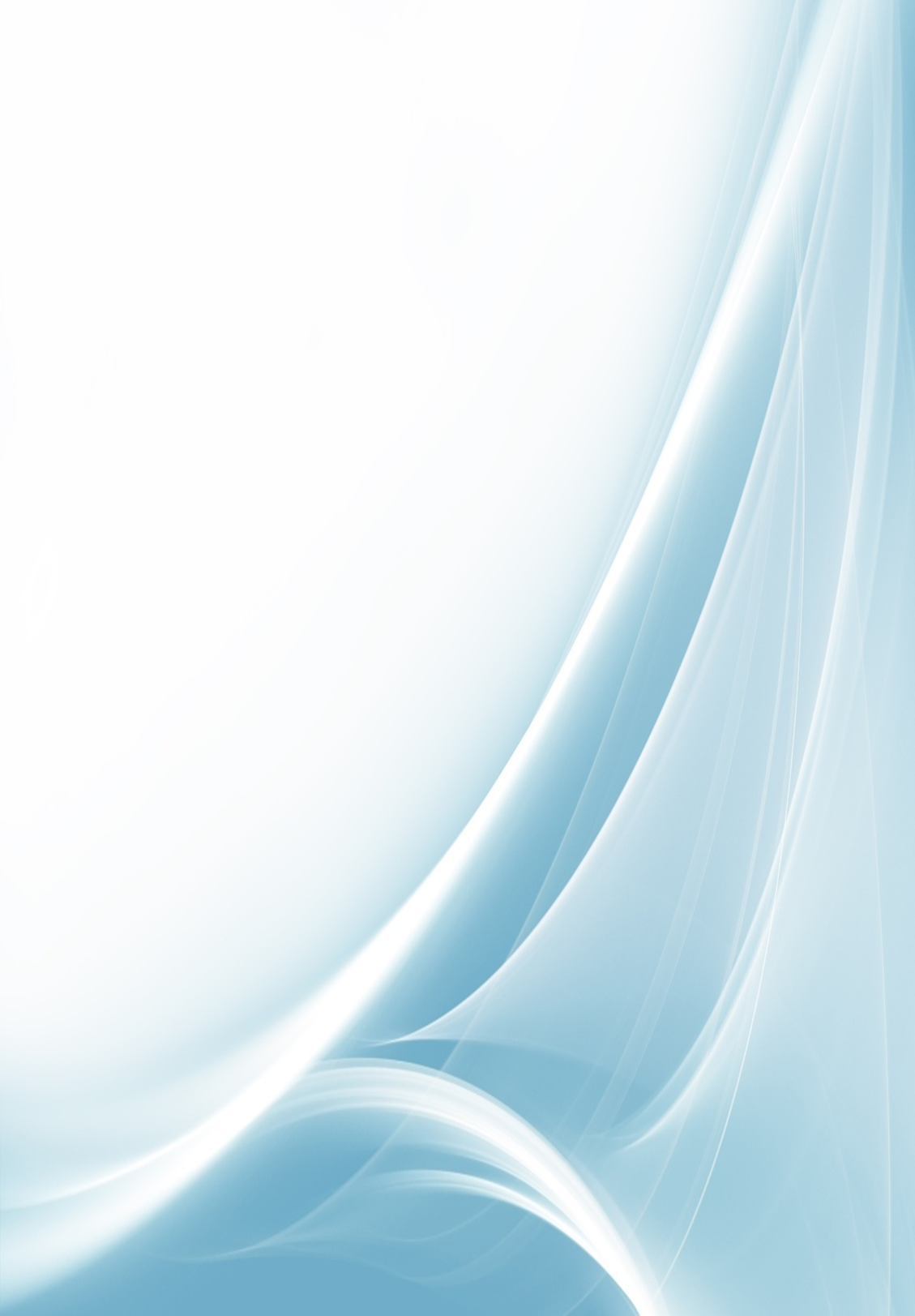 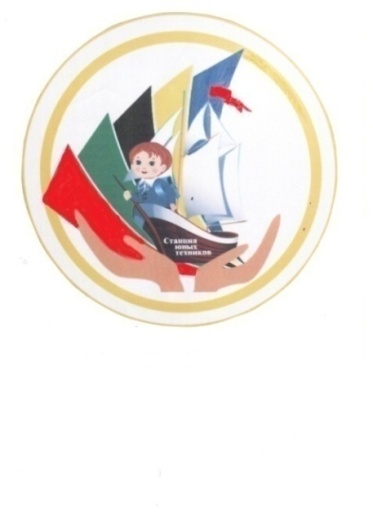 Муниципальное бюджетное учреждение дополнительного образования «Станция юных техников»Березовский городской округ, 2019 г.Управление образования Березовского городского округаМуниципальное бюджетное учреждение дополнительного образования «Станция юных техников»Наш адрес: Россия, 652425, г. Берёзовский, пр. Ленина 66 «А»Тел./факс 8-384-45-3-04-50Официальный сайт: http://stutbrz.ucoz.ru E-mail.ru: sutbrz@mail.ruПрограмма воспитательной системы МБУ ДО «Станция юных техников» на 2019 – 2024 г.г.Автор – составитель: Тимофеева Алена Игоревна,заведующая организационно-массовым отделом МБУ ДО «СЮТ.Березовский городской округ, 2019 г.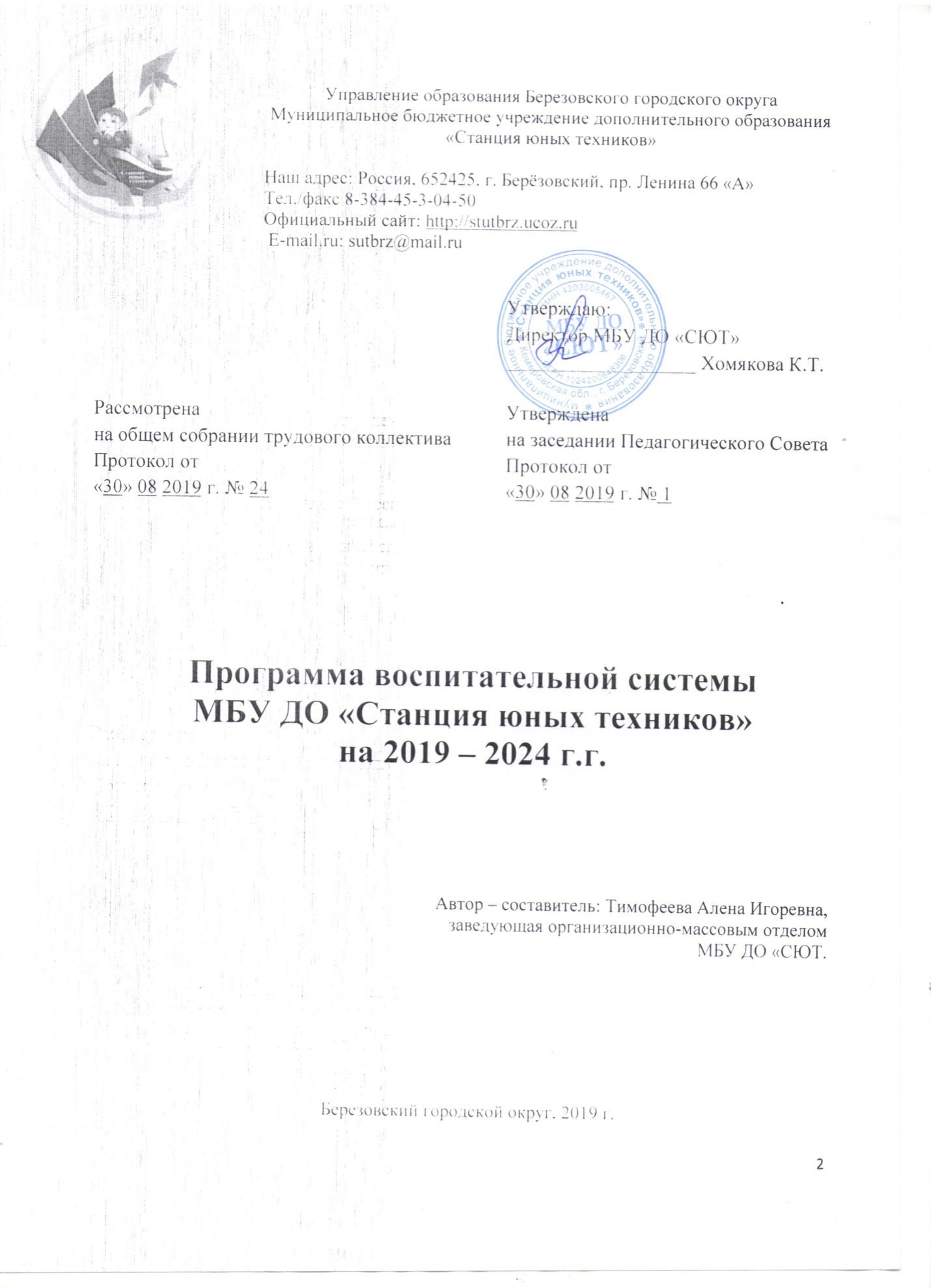 Содержание программыМы знаем – время растяжимо, Оно зависит от того, Какого рода содержимым Вы наполняете его…Н. Заболоцкий.ВВЕДЕНИЕДополнительное образование – вид образования, который направлен на всестороннее удовлетворение образовательных потребностей человека в интеллектуальном, духовно-нравственном, физическом и (или) профессиональном совершенствовании и не сопровождается повышением уровня образования. Система дополнительного образования детей в современных российских условиях рассматривается как важнейшая составляющая образовательного пространства, организация которого на основе тщательно продуманных и выверенных требований может позволить преодолеть кризис детства, обеспечив поддержку и развитие талантливых и одаренных детей. Обладая открытостью, мобильностью, гибкостью, способностью быстро и точно реагировать на «вызовы времени» в интересах ребенка, его семьи, общества, государства, дополнительное образование детей социально востребовано и является объектом внимания и поддержки со стороны общества и государства.Дополнительное образование позволяет расширить общее образование путем реализации досуговых образовательных программ, дает возможность каждому ребенку удовлетворить свои индивидуальные познавательные, эстетические, творческие запросы.Система дополнительного образования выступает как педагогическая структура, которая:максимально приспосабливается к запросам и потребностям учащихся;обеспечивает психологический комфорт для всех учащихся и личностную значимость учащихся;дает шанс каждому открыть себя как личность;предоставляет учащимся возможность творческого развития по силам, интересам и в индивидуальном темпе;налаживает взаимоотношения всех субъектов дополнительного  образования на принципах реального гуманизма;активно использует возможности окружающей социокультурной и духовной среды;побуждает учащихся к саморазвитию и самовоспитанию, к самооценке самоанализу;обеспечивает оптимальное соотношение управления и самоуправления в жизнедеятельности учебного коллектива.Дети, выбирающие дополнительное образование, как правило, находят себя в интересной для них деятельности, получая позитивные результаты, они становятся участниками ситуации успеха, которая, в свою очередь, способствует повышению самооценки и мотивации достижения.В наши дни актуальна проблема овладения детьми и подростками способами организации своего свободного времени, умения содержательно и интересно проводить свой досуг. Необходимо показать детям насколько многообразным, интересным и полезным для человека может быть мир досуга.Досуговая деятельность – это процесс активного общения, удовлетворения потребностей детей в контактах, творчестве, самореализации, интеллектуального и физического развития ребенка, формирования его характера. Здесь ребенок проявляется на максимальном уровне своих возможностей.Именно сегодня организации досуговой деятельности необходимо уделять особое внимание, так как социальное неблагополучие значительной массы подростов очевиден. Поэтому, для образовательного учреждения на первое место выходит вопрос о планировании воспитательной работы. Именно сейчас учащиеся должны быть вовлечены в исследовательские проекты, творческие занятия, спортивные мероприятия, в ходе которых они научатся изобретать, понимать и осваивать новое, быть открытыми и способными выражать собственные мысли, уметь принимать решения и помогать друг другу, формулировать интересы и осознавать возможности». Такая возможность предоставляется Федеральным государственным образовательным стандартом нового поколения.Воспитательная работа создается усилиями всех участников образовательного процесса: педагогами, детьми, родителями. В процессе их взаимодействия формируются ее цели и задачи, определяются пути их реализации, организуется деятельность.Задачи воспитательной работы – помочь ребёнку на каждом возрастном этапе решить все четыре задачи в пяти основных сферах жизнедеятельности:сфера познания (учеба, информация, знания);сфера практической деятельности (трудовая деятельность, умения, навыки);сфера игры (игровая активность, реализация творческих и природных возможностей, способностей);сфера физического развития (реализация физических возможностей);сфера отношений (познай себя, людей, взаимодействия с ними).В центре воспитательной работы – ребенок (формирование ценностных ситуаций, развитие его творческих способностей, формирование мотивации развития, создание ситуации успеха, самореализация личности).Уровневый характер в организации массовой досуговой деятельности значительно расширяет пространство для приобщения детей к общественным ценностям, традициям культуры и общества, дает возможность для проявления и развития собственной инициативы, творческой и гражданской активности. В зависимости от своих интересов и склонностей, способностей каждый учащийся может на определенном уровне перейти от роли пассивного слушателя или созерцателя мероприятия к роли активного участника или организатора досуговых мероприятий. В этом заключается важнейшая роль уровневой организации досуговой деятельности и всех массовых мероприятий в учреждении.Паспорт программыНормативно - правовая базаПрограмма воспитательной работы составлена на основе следующих нормативных документов:Федеральный закон от 29.12.2012 г. № 273-ФЗ «Об образовании в Российской Федерации».Приказ  Минпросвещения России от 09.11.2018 № 196 «Об утверждении Порядка организации осуществления образовательной деятельности по дополнительным общеобразовательным программам» (Зарегистрировано в Минюсте России 29.11.2018 № 52831); Приказ Министерства образования и науки РФ от 9 января 2014 г. № 2 «Об утверждении порядка применения организациями, осуществляющими образовательную деятельность, электронного обучения, дистанционных образовательных технологий при реализации образовательных программ».Письмо Минобрнауки России от 18.08.2017 N 09-1672 «О направлении Методических рекомендаций по уточнению понятия и содержания внеурочной деятельности в рамках реализации основных общеобразовательных программ, в том числе в части проектной деятельности»; План мероприятий на 2015 - 2020 годы по реализации Концепции развития дополнительного образования детей, утвержденной распоряжением Правительства Российской Федерации от 4 сентября 2014 г. № 1726-р.Закон Кемеровской области от 05 июля 2013 года N 86-ОЗ «Об образовании»;Государственная программа Кемеровской области «Развитие системы образования Кузбасса» на 2014-2025 годы, утвержденная постановлением Коллегии АдминистрацииСтратегия развития воспитания в Российской Федерации на период до 2025 года (утверждена распоряжением Правительства Российской Федерации от 29 мая 2015 г. № 996-р).Постановление Главного государственного санитарного  врача Российской Федерации от 4 июля 2014 года № 41 «Об утверждении СанПиН 2.4.4.3172-14 "Санитарно-эпидемиологические требования к устройству, содержанию и организации режима работы образовательных организаций дополнительного образования детей».Устав МБУ ДО «Станция юных техников» (новая редакция), утвержденный Управлением образования Березовского городского округа, Пр. № 89от 18.05.2018 г.Программа развития МБУ ДО «Станция юных техников» на 2019 – 2024 гг.Локальные акты учрежденияИсходное состояние воспитательной системы МБУ ДО «СЮТ»Воспитательная система рассматривается как профессиональная деятельность работников СЮТ, направленная на создание условий адаптации ребенка. Данная система способствует самоопределению, самопознанию, самореализации актуальных потребностей и потенциальных способностей учащегося, достижению им успеха.МБУ ДО «Станция юных техников» - образовательное учреждение дополнительного образования детей, основным предназначением которого является: удовлетворение постоянно изменяющихся социально – культурных и образовательных потребностей детей. Дополнительное образование на СЮТ стремится к органичному сочетанию различных видов досуга и социально значимой деятельности. Воспитательная деятельность педагогического коллектива СЮТ развивается как в рамках индивидуальных программ объединений, так и в рамках общестанционных воспитательных программ, функционирующих внутри основных направлений деятельности. При построении модели воспитательной системы, прежде всего, учитывались имеющиеся параметры учреждения. Каждый человек (будь то ребенок или педагог) ощущает себя личностью: педагоги своей значимостью, востребованностью. Ребенок окружен педагогической толерантностью, вниманием. Доброжелательность педагогов, умение вселить веру в свои способности, возможности благотворно влияют на сохранение контингента учащихся СЮТ. Педагогический коллектив СЮТ осуществляет свою деятельность в сотрудничестве с родителями. Жители города и другие образовательные организации имеют возможность познакомиться с жизнью и творческой деятельностью СЮТ на выставках декоративно-прикладного и технического творчества, посещая различные массовые мероприятия, организуемые коллективом СЮТ, творческие отчеты, которые проводятся по итогам каждого учебного года, посещая сайт образовательного учреждения.Добиваться успехов в развитии творческих способностей и воспитании детей и подростков способствует атмосфера взаимопомощи, творческой солидарности педагогов, учащихся и их родителей. Педагоги СЮТ постоянно стремятся повышать свое профессиональное мастерство. Изучают научно-методическую и учебную литературу, активно участвуют в педагогических советах, семинарах, вебинарах, посещают занятия своих коллег, обмениваются мнениями по вопросам организации занятий, содержания обучения, методов преподавания, теоретически разрабатывают и практически апробируют разные формы занятий, культурно - массовых мероприятий, собственных учебных материалов, проходят курсы повышения квалификации.В течение пяти предшествовавших лет работа с учащимися СЮТ строилась по развитию творческих и познавательных способностей, воспитанию чувства толерантности по отношению к другим, развитию познавательных интересов, становлению гражданско – патриотического воспитания, экологического самосознания. Каждый учащийся, который посещает СЮТ, оказывается в пространстве, каждый компонент которого в той или иной степени способствует воспитанию детей. Воспитательное пространство Станции юных техников представляет собой систему условий, возможностей для саморазвития личности, образуемых отдельными субъектами этого пространства - детьми, педагогами, родителями. В своей совокупности этот разновозрастный коллектив составляет ядро воспитательной системы. Многогранная деятельность в пространстве СЮТ способствует сотрудничеству и сотворчеству детей и взрослых, взаимодействию педагогов, родителей, работников социально-культурной сферы. Формы сотрудничества самые разные: организация досуга, совместная образовательная и творческая деятельность в клубах, в творческих объединениях. В условиях воспитательного пространства СЮТ каждому ребенку обеспечиваются условия для духовного, интеллектуального, культурного, физического развития, удовлетворения творческих и образовательных потребностей, формирования личностной позиции. Сотрудничество и сотворчество создает ситуацию успешности каждого ребенка, его самореализации. На Станции юных техников ребенок имеет право на свободу выбора форм образования, времени образования, направления деятельности, педагога, дополняющихся самостоятельностью в выборе и осуществлении конкретного дела. Характеристика учащихся СЮТВ настоящее время на СЮТ 740 учащихся в возрасте от 5 до 18 лет, все учащиеся обучаются в учебных объединениях бюджетного финансирования. Дошкольники – 2%. Учащихся младшего школьного возраста – 54%, среднего школьного возраста – 41%, старшего школьного возраста – 3%. Из общего числа учащихся 12,5% занимаются в двух и более учебных объединениях. Детей с особыми потребностями в образовании, т.е. дети с ограниченными возможностями здоровья (0,4%).  1.Количество учащихся в 2018-2019 учебном году:     2.Сравнительная характеристика по годам:3. Характеристика учащихся по возрасту:4. Динамика численности учащихся по школам:5. Социальный паспортНа СЮТ в течение 2018 – 2019 учебного года реализована 21 разноуровневая общеобразовательная общеразвивающая программа. Срок реализации, которых 1, 2 и 3 года.Основные направления деятельности в соответствии с реализуемыми общеобразовательными программами:Техническое.Естественно-научное.Художественное.В 2018 – 2019 учебном году все программы скорректированы в разделе «Способы отслеживания результативности» с учетом современных требований к образовательным результатам: личностным, метапредметным и предметным. Ко всем программам разработаны рабочие программы, отражающие специфику воспитательной и образовательной деятельности с учащимися на каждом году обучения. Разноуровневость реализуемых общеобразовательных программ направлена на возможность обучения детей с выдающимися способностями, а также – с особыми потребностями в образовании. Содержание общеобразовательной программы для таких детей определяется возможностью построения для каждого ребенка индивидуального маршрута развития.С сентября 2018 г., были заключены договоры о совместной деятельности с 8 образовательными учреждениями города на реализацию  дополнительных образовательных  общеразвивающих программ, проведено лицензирование выделенных кабинетовОсновными формами контроля реализации общеобразовательных программ являются:педагогический мониторинг знаний, умений и навыков учащихся по объединениям, который осуществляется педагогами;административный контроль: посещение занятий, мероприятий, проверка журналов;анализ полноты реализации общеобразовательных программ;выставка-презентация.Комплекс мероприятий в данном направлении позволил сделать вывод о том, что полнота реализации программ за учебный год по СЮТ в целом составила 94%. Широкий спектр образовательных программ на данный момент достаточно в полном объёме удовлетворяет образовательные потребности социума. Мониторинг образовательного процесса в коллективах показал, что во всех объединениях учащиеся успешно освоили программный материал.Деятельность педагогического коллектива СЮТ развивается как в рамках индивидуальных общеобразовательных программ объединений, так и в рамках программ совместной деятельности: «Программа развития МБУ ДО «СЮТ на 2019-2021 годы», «Программа воспитания «Вместе мы можем всё», Программа деятельности педагогического коллектива с одаренными детьми «Одарённость».Таким образом, программное обеспечение учебного процесса отвечает целям и задачам деятельности СЮТ как пространства, на котором учащимся создаются условия для свободного выбора сферы деятельности и реализации себя в творческом образовательном процессе.Пояснительная записка к программеСовременная социокультурная ситуация характеризуется множеством инновационных изменений в сфере образования: возникают образовательные учреждения нового типа, меняются приоритеты содержания обучения и воспитания, иными становятся педагогические технологии, стиль управления, критерии оценки её деятельности. Проводятся многочисленные эксперименты, в ходе которых образовательное учреждение стремится к обучаемому: создать условия для полноценного развития, защитить его, помочь адаптироваться к изменяющему социуму, научить жить в новой социокультурной среде. В общественно-педагогическом сознании утверждается мысль о том, что образовывать человека – значит помочь ему стать субъектом культуры, исторического процесса, собственной жизни, научить жизнетворчеству. Учет специфики функционирования учреждения дополнительного образования говорят о целесообразности выбора системного и личностно-ориентированного подходов воспитания. При этом воспитание понимается нами как содействие становлению конкурентно-способного профессионала, личности, стремящейся к самосовершенствованию.Если представить себе социальный заказ на формирующуюся личность, то можно предположить: все – и родители, и учреждение ДО, и властные структуры – сойдутся в том, что растущему человеку необходимы физическое здоровье, нравственность и способности (умственные, трудовые, художественные, коммуникативные). Эти способности станут базой к самоопределению и к самореализации. Именно в этих трёх категориях содержится генетический код человечества. Этими же тремя блоками можно обозначить задачи любого педагога.Именно эти задачи он реализует, создавая условия для того, чтобы ребёнок успешно развивался в доступных ему видах деятельности (учебной, трудовой, досуговой); в общении со средствами массовой информации, с искусством, со взрослыми и сверстниками; в бытовой (бытие) сфере. Бытие – это домашний образ жизни, материальная и предметно-эстетическая среда, эмоциональные реакции на то, что он видит и слышит вокруг, на удовлетворение своих потребностей, конфликты с собой, с другими и т.д. Иначе говоря, деятельность, общение и бытие ребёнка являются теми сферами и теми основными средствами, окультуривая которые педагог осуществляет физическое, нравственное воспитание, содействует развитию способностей.Анализ развития воспитательной работы МБУ ДО «Станция юных техников» показал, что в предыдущий период развития она была ориентирована на создание воспитательного пространства, направленного на формирование творческой личности, открытой к общению, ориентированной на гуманистические ценности и гражданскую позицию. На протяжении 3-х лет шло совершенствование воспитательной работы нашего учреждения, развитие социально-досуговой и методической службы, укрепление социальных и творческих связей с ОУ города, учреждениями культуры, общественными организациями и органами муниципальной власти.В ходе предшествующего этапа развития выявлены направления оптимизации воспитательной работы:развитие творческого потенциала ребенка в системе дополнительного образования;усиление акцента на духовно-нравственное воспитание;приобщение детей к традиционной народной культуре;сохранение здоровья ребенка;развитие детских социальных инициатив.Отмеченные выше направления остаются актуальными и в перспективе дополняются с учетом изменения ситуации в системе образования и социально- экономической ситуации в обществе.Настоящая программа является стратегическим документом, определяющим, цели, задачи, базовые принципы и основные направления развития воспитательной работы на период до 2024 года и критерии оценки достигнутых результатов.Программа рассчитана на пять лет для детей от 5 до 18 лет. В мае  2024 года данная программа заканчивает свою деятельность.Проект программы был обсужден и одобрен на педагогическом совете МБУ ДО «Станция юных техников». Разработана на основе Программы развития МБУ ДО «Станция юных техников».Программа ориентирована на сохранение основных достижений воспитательной работы, которые явились результатом реализации предыдущих программ развития воспитательной работы учреждения:создание воспитательной работы, направленной на формирование творческой личности, открытой к общению, ориентированной на гуманистические ценности и гражданскую позицию;развитие системы методической поддержки педагогических кадров.Программа воспитательной работы является документом, открытым для внесения изменений и дополнений. Корректировка программы может осуществляться в течение срока её реализации в соответствии с приказами Управления образования и других вышестоящих органов.Руководство и экспертизу хода и результатов реализации программы осуществляет администрация МБУ ДО «СЮТ». Итоги выполнения программы подводятся ежегодно на педагогическом совете МБУ ДО «СЮТ».Воспитательная работа ориентирована на все возрастные группы учащихся и коллектив родителей нашего учреждения. Воспитательная работа создается объединенными усилиями всех участников образовательного процесса: педагогами, детьми, родителями. Родители участвуют во всех проводимых мероприятиях, либо в качестве зрителей, либо активных участников, что имеет ощутимый воспитательный эффект, поскольку формирует у детей чувство гордости за свою семью, укрепляет авторитет старших.Важна также роль социума, в котором функционирует образовательное учреждение. В процессе построения воспитательной работы мы исходили из их взаимодействия для достижения максимального эффекта процесса воспитания.Принципы реализации программыПринцип гуманистической направленности воспитательного процесса. Этот принцип предполагает создание условий, направленных на раскрытие и развитие способностей школьника, его позитивную самореализацию.Принцип сотрудничества и сотворчества - это необходимое условие для личностного самоопределения учащихся. Оно способствует открытию перед учащимися перспективы роста, помогает добиваться радости успеха, а также реализовать одну из главных задач – помочь осознать свои возможности и поверить в себя, свои силы.Принцип самоактуализации. В каждом ребёнке существует потребность в актуализации своих способностей. Важно побудить и поддержать стремление к проявлению и развитию своих природных возможностей.Принцип доверия и поддержки. Вера в ребёнка, доверие ему, поддержка его устремлений к самореализации.Принцип субъективности. Помочь ребёнку стать подлинным субъектом жизнедеятельности в учебном объединении и в учреждении дополнительного образования, способствовать формированию и обогащению его субъективного опыта.Соблюдение этих принципов в процессе образования, воспитания и развития УДО позволит максимально эффективно воплотить в реальное воспитательное пространство идею успеха, реализовать на практике сочетание: «успешный ученик – успешный педагог – успешное УДО».Механизм реализации воспитательной работыПрограмма определяет цели, задачи и условия для успешной реализации воспитательной работы.Цель воспитательной программы: создание единого воспитательного пространства, с целью развития духовно – нравственной и социально – активной личности учащегося, через включенность его в различные мероприятия досуговой деятельности.Для реализации этой цели предстоит решать следующие задачи:В качестве основных принципов в основу массовых мероприятий с детьми положены принципы: информационной насыщенности, эмоциональности, массовости, активности, диалогичности, преемственности и последовательности приобщения  детей к ценностям культуры, формирования у них опыта социального взаимодействия.Циклограмма традиционных мероприятия, проводимых в течение учебного годаЭтапы развития личности ребенкаВоспитательная работа строится с учетом возрастного критерия. Этапы реализации ПрограммыИсходя из основной цели программы, ставятся задачи воспитательной работы на каждом этапе, и определяется содержание воспитательной работы.I ЭТАП:Подготовительный, аналитико-проектировочный(июнь – август 2019 г.)Цель: актуализация ведущих направлений программы развития воспитательной работы учреждения.Задачи:1.	Анализ современных концепций воспитания, их технологических решений в педагогической практике.2.	Исследование теорий и подходов, способствующих гибким, адаптированным процессам современного воспитания.План реализации:1.	Анализ современных концепций воспитания.2.	Разработка программы воспитательной работы.3.	Корректировка воспитательных программ, проектов и планов.4.	Расширение форм работы внутри учреждения и на  городском уровне.II ЭТАП:Практический, реализационный(сентябрь 2019 г. – январь 2024 г.)Цель: практическая реализация направлений воспитательной работы учреждения.Задачи:1.	Обновление и расширение спектра образовательных программ по направленностям.2.	Организация творческой и социально-значимой деятельности детей по основным воспитательным направлениям.3.	Развитие работы по выявлению и поддержке одаренных детей.4.	Координация и методическое сопровождение деятельности детских общественных объединений.5.	Повышение квалификации педагогов в области знания и применения воспитательных технологий.6.	Развитие партнерских связей и сетевого взаимодействия.План реализации:1.Организация праздников, конкурсов, концертов для учащихся и их родителей.2.Организация конкурсов и фестивалей на городском уровне.3.Реализация проектов и программ по направлениям воспитательной деятельности.4.Организация семинаров, консультаций, МО для педагогической общественности по различным направлениям системы дополнительного образования.5.Опытная апробация методики выявления одаренных детей.6.Обновление содержания образовательных программ.7.Разработка новых программ по востребованным направлениям (техническое творчество, лидеры, дошкольники и т.д.).8.Организация обучения руководителей детских общественных объединений.9.Мониторинг качества и результата воспитательной деятельности в ведущих программах и проектах.10.Анализ, обобщение и систематизация технологических приёмов воспитания;11.Выпуск методической продукции в помощь педагогам.12.Развитие сотрудничества с общественными организациями, учреждениями образования, СМИ и т.д.13.Поиск новых партнерских связей.14.Беседы, консультации, лекции, родительские собрания.15.Концерты для родителей.16.Открытые занятия.17.Дни открытых дверей.III ЭТАП:Диагностика – результативный(февраль – май 2024 г.)Цель: анализ и закрепление	в практике педагогического коллектива эффективного опыта применения технологий воспитания.Задачи:1.Диагностика эффективности освоения и применения педагогами современных технологий воспитания.2.Анализ воспитательной эффективности по реализации программ по основным воспитательным направлениям.3.Обобщение и распространение накопленного опыта по применению современных технологий воспитания и работы по выявлению и поддержке одаренных детей.4.Внедрение эффективных технологий, технологических решений в практику воспитательной деятельности педагогического коллектива.5.Определение основных направлений оптимизации воспитательной деятельности.План реализации:1.Диагностика опыта освоения технологий воспитания.2.Систематизация методического опыта воспитательной работы.4.Внедрение инновационного опыта технологий воспитания и методик по работе с одаренными детьми.5.Систематизация опыта работы детских общественных объединений.6.Проектирование ведущих направлений в программе воспитательной работы нового периода (2024 – 2029 г.г.)Ожидаемые результатыВ результате реализации программы развития воспитательной системы, планируется получить следующие результаты:Максимальное раскрытие потенциала личности каждого ребенка, формирование определенных творческих, социальных и нравственных качеств, самореализация в условиях комфортного воспитательного пространства в МБУ ДО «СЮТ».Рост результативности, достижений и успехов детей.Повышение профессионального уровня педагогических работников.Создание и активная деятельность детских общественных объединений.Выпуск методической продукции для педагогов, посвященной вопросам воспитания.Расширение и укрепление сотрудничества с родителями.Укрепление и обновление партнерских связей с образовательными учреждениями, общественными организациями, с государственной и муниципальной властью.Критерии эффективностиПри определении эффективности реализации воспитательной системы используются следующие показатели (по Кравцову А.О, кандидат педагогических наук, доцент кафедры управления образования РГПУ им. А. И. Герцена):Развитие всех субъектов воспитательного процесса и отношений между ними:ребенка: изменение его направленности, мотивов, ценностных ориентации, жизненной позиции, успешность его социализации (освоение социальных ролей, способность адаптироваться и быть автономным, профессиональная ориентированность), воспитанность;педагога: рост его профессионализма, педагогического мастерства, изменение позиций в воспитательном процессе и организации деятельности учреждения;родителей: изменение отношений в семье, рост активности родителей в организации воспитательной работы учреждения, коллектива.Рост удовлетворенности всех субъектов образовательного процесса.Рост научно-методического обеспечения воспитательного процесса.Результативность участия учащихся в конкурсах, фестивалях разного уровня.Комфортность и защищенность каждого учащегося.Результативность воспитательной работы на уровне учреждения и города (проектная деятельность, массовая работа, методическое сопровождение).I БЛОКГРАЖДАНСКО  - ПАТРТИЧЕСКОЕ НАПРАВЛЕНИЕВоспитание гражданина страны – одно из главных условий национального возрождения.Гражданин – это человек, любящий Родину, умеющий реагировать на изменения в обществе, защищать свое человеческое право. Важно воспитать деятельного гражданина своей Родины, а не стороннего наблюдателя. Формируя гражданина, мы, прежде всего, должны видеть в нем человека, индивидуальность, личность, обладающую единством духовно-нравственного и правового долга.В настоящее время особенно важно и необходимо воспитывать у молодежи такие качества как гражданственность, трудолюбие, уважение к правам и свободам человека, любовь к Родине, семье, окружающей природе – все то, что является одним из основополагающих принципов государственной политики в области образования, закрепленных в Законе «Об образовании» РФ. От того, какие ценности будут сформированы у молодежи сегодня, от того, насколько молодые люди будут готовы к новому типу социальных отношений, зависит развитие нашего общества и развитие личности каждого молодого человека.По данным социологических исследований в российском обществе значительно изменилось отношение к таким непреходящим ценностям, как Отечество, патриотизм, верность героическим традициям, память к павшим за Родину, долг, честь, достоинство, знание истории своего народа, готовность к самопожертвованию и др.На практике это проявляется в том, что многие молодые люди относятся к выполнению важнейших гражданских обязанностей безответственно, проявляют социальную незрелость и бездуховность, нетерпимость и даже агрессивность, одной из форм которой является прогрессирующая подростковая преступность.Актуальность и новизна	В последние годы совершенствуется организация гражданско-патриотического воспитания. Возросли уровень и эффективность проведения фестивалей художественного творчества, конкурсов, выставок и состязаний, направленных на развитие патриотических чувств, создание условий для самовыражения в духе древних и современных национальных традиций. Для проведения мероприятий гражданско-патриотической направленности на СЮТ используется потенциал каждого учебного объединения, взаимосвязь и взаимопроникновение изучаемых и смежных дисциплин, возможности других образовательных и культурных учреждений города. Являясь одним из важнейших и как никогда актуальнейших направлений воспитания, гражданско-патриотическое воспитание выступает неотъемлемой составной частью всей деятельности по подготовке подрастающего поколения к выполнению важнейших социальных функций в различных сферах жизни. В то же время гражданско-патриотическое воспитание включает в себя комплекс мер духовного, идеологического, социально-политического, психолого-педагогического и иного характера, реализация которых призвана способствовать формированию у детей и молодежи чувства патриотизма, готовности к выполнению трудовых функций, развития творческого потенциала, функций защитников Отечества.Именно в детстве и юношестве закладывается фундамент гражданского самосознания и причастности к родным истокам. Поэтому одна из основных задач программы – воспитание чувства любви к историческому прошлому, гордости за героическое прошлое предков. Патриотизм – вот то, что, прежде всего, отличает настоящего гражданина. Проект предоставляет учащимся возможность почувствовать целостность и общность истории народов, живущих в России.Проект также позволяет:•	углубить знания учащихся о Родине, своем родном крае, месте рождения;•	углубить знания об истории, традициях, культуре народов России и Сибири;•	научить анализировать и понимать целостность истории и культуры народов России, Сибири;•	воспринять личную ответственность за будущее России, малой родины.Отличительная же особенность данного конкретного проекта в том, что, используя имеющийся педагогический и методический потенциал, мы делаем упор на воспитание активного гражданина и патриота, прежде всего, своей семьи, своего круга общения, своего города, своих культурных традиций и ремесел, что наилучшим образом характеризует и обосабливает именно направления деятельности СЮТ. Мы обучаем и воспитываем одновременно, не разделяя ни процессы, ни понятия. Обучая традиционным сибирским и российским ремеслам, изучая сибирскую драматургию и поэзию, воспитывая сибирских (российских) ведущих, мастеров-ремесленников, рукодельниц и автомобилистов, мы выделяем как данность понятия «родное», «наше», «русское», «сибирское», «березовское», «СЮТовское» и др.; формируем чувство гордости, а значит, и ответственности за любое изделие, слово или дело, исходящее из рук, уст, душ наших воспитанников. Таким образом, мы обратились к истокам понятия «патриотизм» и начали с наименьшего его проявления, постепенно насыщая и расширяя это понятие.Основные направления реализации ПроектаКомплекс программных мероприятий предусматривает охват патриотическим воспитанием всех учащихся СЮТ.Проект работает в четырех направлениях:•	«Родина начинается в семье» - комплекс воспитательных мероприятий, направленных на уважение к семье, родителям, ориентированных на пробуждение интереса к истории и традициям своей семьи;•	«Этот город – самый лучший город на Земле» - научно-познавательный комплекс мероприятий в сочетании с социально значимыми проектами, направленными на решение задач - по изучению, сохранению и преумножению культурных и исторических ценностей города, его роли в истории и развитии Кемеровской области, сибирского региона, краеведческая, исследовательская, поисковая работа,- по защите и обереганию окружающей среды, редких и охраняемых объектов природного и животного мира;•	«Мы – россияне» - серия познавательно-практических мероприятий по изучению и освоению культурно-исторических, гражданско-правовых и государствообразующих особенностей Российской Федерации, основных прав, обязанностей граждан РФ; обучение основам финансовой и экономической грамотности;•	«Я за ЗОЖ» - система конкурсно-познавательных мероприятий по формированию позитивного и здорового образа мыслей и потребности в здоровом активном досуге, обучение основам безопасности жизнедеятельности.Данные направления реализуются на различных уровнях:-  учебном (в рамках реализации учебных программ СЮТ);- внеучебном (организация педагогического сопровождения и педагогической помощи учащимся с учетом особенностей социализации каждой конкретной личности);- аналитическом (организация ситуативной активности, побуждающей обращаться к общественно принятым нормам и поступать в соответствии с ними);- социально-проектном (предложение и реализация общественно значимых проектов).Основные формы работы в программе:- экспедиции и экскурсии (в том числе виртуальные) по интересным местам города, музеям и памятным местам области и России;- встречи с ветеранами войн и труда, «Уроки мужества»;- празднование Дней воинской Славы России;-участие в городских (областных) мероприятиях, посвященных патриотически значимым датам («Вахта памяти», «День скорби» и др.);- военно-спортивные и познавательно-исторические праздники «Сыны Отечества», «Салют, Победа!»;- встречи с выпускниками, родителями, проходившими службу в ВС РФ, в МВД, ФСБ, МЧС и др.;- посещение музеев и архивов, работа с фондами;- посещение краеведческого музея, пополнение его фондов, работа в нём;- поисково-исследовательская работа;- тематические сборы, научно-практические конференции, викторины по истории родного края и Отечества;- творческие конкурсы (песни, рисунка, фотографии и др.).Этапы реализации проектаПлан по реализации программыПланмероприятий по гражданско-патриотическомувоспитанию на 2019 - 2020 гг.Планмероприятий по гражданско-патриотическомувоспитанию с сентября 2021-2022 гг.Планмероприятий по гражданско-патриотическомувоспитанию с сентября 2023-2024 гг.II БЛОКЭКОЛОГИЧЕСКОЕ НАПРАВЛЕНИЕОдной из наиболее острых проблем современности является сохранение среды обитания человечества. В современном мире политика, направленная на сохранение окружающей среды, становится одним из фундаментов гражданского общества, а экологическое сознание - основой мировоззрения человека в ХХI веке. Для решения этой проблемы недостаточно усилий государств и их руководителей. Каждому жителю планеты Земля необходимо овладеть минимальным набором экологических знаний и способов деятельности для того, чтобы его поведение было экологически осмысленным. Почему курс на экологию так важен для России? Ученые давно обеспокоены экологической ситуацией в стране, которая ухудшается с каждым годом. Причина в деятельности человека в природе, часто безграмотном, расточительном, ведущем к нарушению экологического равновесия. Российская Федерация является одним из самых загрязненных в мире государств, в то время как кризис, постигший страну, негативно сказывается на возможности предприятий покупать новое более экологичное и безопасное для окружающей среды оборудование. Аварийные ситуации на производстве перестали быть редкостью, атмосфера наполнена концентрацией вредных газов, вследствие этого крупные города и вовсе находятся в опаснейшем положении. Производственные выбросы провоцируют закисление атмосферы, которое, в свою очередь, становится причиной загрязнения воды и почвы.Проблема формирования экологической культуры учащихся обусловлена серьезными экономическими, политическими и социокультурными изменениями в российском обществе. На настоящем этапе возникло осознание того, что экологические проблемы, приобретающие общемировой масштаб, можно разрешить не столько предотвращая последствия отрицательного вмешательства человека в среду обитания, сколько формируя гармоничное отношение людей к природе. Важная роль в решении этой ключевой задачи отводится учреждениям дополнительного образования.Актуальность проектаОдним из направлений развития государства является патриотическое воспитание подрастающего поколения. Проявлением патриотизма является, в том числе, и любовь к природе своей малой родины, внимание, забота и уважение к её животному и растительному миру. В связи с этим происходит рост социального статуса экологического образования, что обусловлено формирующимся государственным заказом и обострением экологических проблем. Очевидно, что человек обязан изменить свое отношение к окружающему миру, умерить свои потребности и научиться жить в гармонии с природой, осознавая силу и масштабы своего воздействия на многочисленные природные связи. Изменить поведение людей в отношении природы можно двумя способами: введением системы запретов и изменением их сознания, т.е. формированием экологического мировоззрения и культуры. В реальной жизни должны гармонично сочетаться оба способа, однако задачей педагогики является второе. Очевидна необходимость проектирования таких пространств развития экологической культуры личности, которые обеспечивали бы гармоничное развитие интеллектуальной, эмоционально-чувственной и деятельностной сферы, формирование у школьников экологической компетентности, позитивного опыта социально-экологической деятельности, эмоционально-нравственного отношения к природе, экокультурных ценностей.Анализ динамики отношения к природе, выявленной на базе данных диагностических исследований института семьи и воспитания Российской академии образования, указывает на неуклонное снижение интереса к экологической деятельности, разрушение экокультурных ориентиров и деэкологизацию сознания у учащихся. Главное место в экологическом образовании должно занять содержание, направленное на воспитание определенных черт личности, формирование системы ценностей, развитие метапредметных и личностных умений (универсальных учебных действий). Проблема разработки содержания экологического воспитания, которое, во-первых, было бы направлено на приобщение школьников к культурному опыту человечества, отражающему взаимоотношения человека, общества и природы; во-вторых, позволяло бы на интегративной основе формировать систему универсальных учебных действий, приобретает в настоящее время особую актуальность.Экологический социально-образовательный проект «Зеленые береты» включает учащихся в творческую, проектную, поисковую, исследовательскую и природоохранную деятельность, в результате которой формируется человек-созидатель, способный осознавать последствия своих действий по отношению к окружающей среде, умеющий жить в гармонии с природой, т.е. с высоким уровнем экологической культуры.Механизмы реализации проекта Пример метода реализации проекта, позволяющий эффективно добиться поставленной цели – карта должностных обязанностей. Самой главной движущей силой проекта являются творческие микрогруппы, которые создаются на добровольной основе по инициативе самих учащихся. Определяющим критерием для объединения в такие группы обычно бывает общность интересов. Максимально эффективная работа организуется при количестве участников проекта не более 6–8 детей. Работе микрогруппы помогают постоянно назначенные наставники – 2–3 родителя и педагог. Все наставники входят в состав проектной группы, руководителем которой является руководитель проекта.Структура управления:Экопатруль «Зеленые береты» (изучает экологическое состояние близлежащих территорий, находит объекты, требующие защиты и восстановления, первыми исследует экологические маршруты, отвечает за организацию трудовых экологических десантов, социально значимых дел, взаимосвязь и общие мероприятия с другими молодёжными экологическими организациями).Группа «Журналисты» (связь с общественностью, выпуск листовок, буклетов, осуществляет социальное партнерство).Группа «Исследователи» (руководство исследовательской деятельностью учащихся и ее продвижением, проведение социологических опросов, аналитика, информирование группы «Журналисты» о результатах исследований, новых находках и т.п.).Группа «Исследователи» проводит анкетирование среди учащихся, родителей, взрослого населения города;Группа «Творческие личности» (подготовка массовых творческих мероприятий и праздников, организация культурной – досуговой деятельности);Группа «Будем здоровы» (подготовка физкультурно-оздоровительных мероприятий, графики спортивных соревнований).Все проводимые мероприятия взаимосвязаны, являются элементами одной общей концепции осуществления учебно-воспитательного процесса, дополняют и развивают друг друга, соответствуют целям и задачам проекта и в совокупности позволяют решить задачу формирования культуры природолюбия у учащихся.Основные формы работы по экологическому воспитанию учащихся:- Экологические занятия.- Экологические экскурсии.- Уроки доброты.- КВН, мышления в природе.- Экологические выставки, экспозиции.- Поисково – исследовательская работа.- Экологические акции и эко-уроки.- Эко-праздники, фестивали.- Экологические акции, турниры.- Дидактические игры экологического содержания.Этапы реализации проектаПлан мероприятийв рамках акции «Дни защиты от экологической опасности» по экологическому воспитанию учащихся(ежегодно с 22 марта по 5 июня 2019 год)План мероприятийв рамках акции «Дни защиты от экологической опасности» по экологическому воспитанию учащихся(ежегодно с 22 марта по 5 июня 2020 год)План мероприятийв рамках акции «Дни защиты от экологической опасности» по экологическому воспитанию учащихся(ежегодно с 22 марта по 5 июня 2021 год)План мероприятийв рамках акции «Дни защиты от экологической опасности» по экологическому воспитанию учащихся(ежегодно с 22 марта по 5 июня 2022 год)План мероприятийв рамках акции «Дни защиты от экологической опасности» по экологическому воспитанию учащихся(ежегодно с 22 марта по 5 июня 2023 год)План мероприятийв рамках акции «Дни защиты от экологической опасности» по экологическому воспитанию учащихся(ежегодно с 22 марта по 5 июня 2024 год)III БЛОКПРОПАГАНДА ЗДОРОВОГО ОБРАЗА ЖИЗНИ, ОБЕСПЕЧЕНИЕ БЕЗОПАСНОСТИ ЖИЗНЕДЕЯТЕЛЬНОСТИЗдоровье – основополагающая составляющая всей жизни и деятельности человека. Имея с рождения крепкий организм, совершенствуя свой физический, творческий и нравственный потенциал, можно добиться больших успехов. Современный человек не может считаться культурным без овладения основами физической культуры, т. к. она является неотъемлемой частью общей культуры. Даже великие философы – Сократ, Платон, Аристотель и другие в своих трудах отмечали уникальные возможности спортивных занятий в воспитании всесторонне развитой личности.Целостное развитие личности возможно при гармоничном развитии духовного и физического здоровья, что даёт основу для здоровья социального, адаптации личности в обществе и формирования активной позиции.В последнее десятилетие значение физкультуры особенно возросло. Известно, что движения являются основным стимулятором жизнедеятельности организма человека. Физические упражнения повышают общий тонус, активизируют защитные силы организма. Недостаток двигательной активности - одна из наиболее распространенных причин снижения адаптационных ресурсов организма школьников.Пребывание на уроках, приготовление домашних заданий, занятия у компьютера, отдых возле телевизора, чтение книг, поездки на транспорте - все эти виды деятельности сопровождаются ограничением в движениях. Пассивный образ жизни приводит к возникновению различных недугов у взрослых людей, а тем более у детей.Активная двигательная деятельность ведет к росту культуры наших взглядов на здоровье, к изменению режима труда, отдыха, питания, закаливанию, может перестроить в нашем характере и привычках, заставив отказаться от наиболее вредных из них. Поэтому-то двигательная активность и является первоосновой ЗОЖ. Недаром сказано: «Движение может заменить любое лекарство, но, ни одно лекарство не может заменить движения!».В конкурсно - игровых программах могут участвовать как отдельные желающие, так и команды, что сближает детей. В основе их лежат идеи праздника, радости, улыбки, что делают человека более активным, уверенным в себе, общительным, счастливым. Создание веселой, непринужденной обстановки позволяет участникам чувствовать себя комфортно и безопасно.В последнее десятилетие для нашей страны употребление несовершеннолетними алкоголя, наркотических и психически активных веществ превратилось в проблему, представляющую серьезную угрозу здоровью населения, экономике, социальной сфере и правопорядку.Ущерб от употребления наркотиков и других ПАВ для системы образования выражается в следующем:ухудшение криминогенной обстановки в образовательной и макросоциальной среде;снижение внутришкольной дисциплины и общей успеваемости учащихся;распространение идеологии потребления ПАВ и связанное с этим искажение иерархии ценностей у несовершеннолетних.Таким образом, учитывая актуальность выделенной проблемы, возникает необходимость реализации целостной профилактической системы, целью которой является: создание условий для формирования у учащихся устойчивых установок на неприятие наркотических веществ, алкоголя, никотина.АктуальностьЧто такое здоровье? Согласно определению Всемирной организации здравоохранения: «Здоровье – это состояние полного физического, психического, социального благополучия человека, отсутствие болезней, физических дефектов, оптимальный уровень работоспособности при максимальной продолжительности жизни». В Конвенции по правам ребенка прописаны его законные права – право на здоровый рост и развитие. Проблемы сохранения здоровья школьников и привития им навыков здорового образа жизни сегодня очень актуальны в связи с резким снижением процента здоровых детей, увеличением числа имеющих хронические заболевания, неврозы. Причины такого состояния – нарушения экологии, гиподинамия, нервно-психические нагрузки, незнание своего организма, состояние социальной среды, в результате чего происходит снижение уровня жизни.Огромную роль в становлении человека как личности играет образ его жизни, который, в свою очередь, зависит от образа мышления и сформированности жизненных установок. Здоровье – ни с чем не сравнимая ценность. Каждому человеку присуще желание быть сильным и здоровым.Сохранение и укрепление здоровья подрастающего поколения - одна из наиболее важных и сложных задач современности. В настоящее время только незначительная часть выпускников школ являются полностью здоровыми, поэтому воспитание детей и подростков приобретает социальную значимость.Ученые считают, что если принять условно уровень здоровья за 100%, то на 20% он зависит от наследственных факторов, 20 %- от действия окружающей среды, 10 %- от деятельности системы здравоохранения, а остальные 50% - зависит от самого человека, от того образа жизни, который он ведет. В последнее время показатели здоровья населения ухудшаются. Исходя из медицинского обследования, проводимого в последние годы, видно, что особую тревогу вызывает здоровье детей.Девизом нашей работы по формированию здорового образа жизни стали слова Франсуа Вольтера: «Приобрести здоровье – храбрость, сохранить его – мудрость, а умело распорядиться им – искусство».Здоровый образ жизни в единстве его компонентов биологического и социального представляет собой социальную ценность, укрепление которой — важнейшая задача любого цивилизованного общества.Здоровый образ жизни (ЗОЖ) - образ жизни отдельного человека с целью профилактики болезней и укрепления здоровья.ЗОЖ - это концепция жизнедеятельности человека, направленная на улучшение и сохранение здоровья с помощью соответствующего питания, физической подготовки, морального настроя и отказа от вредных привычек.
Существуют и иные точки зрения на здоровый образ жизни:У подростов часто наблюдаются отклонения в поведении (увлечение азартными играми, хулиганство, курение, употребление алкоголя, наркотиков), которые негативно сказываются на их здоровье. Известно, что пьянство и алкоголизм, наркомания - социально опасные явления. Они не только подрывают здоровье человека, но и приводят к невосполнимым потерям в обществе, к изменению демографической ситуации в стране, средней продолжительности жизни, а также заболеваемости.Из всех нехимических зависимостей наиболее распространенными являются склонность к азартным играм и Интернет - зависимость.Основными аспектами здорового образа жизни являются пропорциональное соотношение между физической и умственной нагрузкой, физическая культура и занятия спортом, рациональное питание, гармонические отношения между людьми, негативное отношение к вредным привычкам. Одной из серьезных предпосылок здорового образа жизни служит правильная организация свободного времени и досуга.Пристальное внимание к сфере дополнительного образования обусловлено стремлением наполнить свободное время детей и подростков видами и формами занятий, которое оказывали бы позитивное влияние на его индивидуальность, снижали вероятность вовлечения в асоциальные группировки, препятствовали развитию вредных и опасных привычек и наклонностей.Для решения данной проблемы разработан проект «Здоровье – наш выбор» по пропаганде здорового образа жизни среди детей и подростков.В ходе реализации возможны дополнения и изменения, исходя из анализа актуальной, социальной и эпидемиологической ситуации в отношении наркотизации, алкоголизации, преступности в стране и регионе.Этапы реализации проектаПлан мероприятий по пропаганде здорового образа жизни на 2019 – 2024 гг.IV БЛОК – ПРОФОРИЕНТАЦИЯОдной из приоритетных задач современного образования в условиях модернизации является подготовка молодежи к осознанному профессиональному выбору. Профессиональная ориентация – это не выбор школьником профессии, одной на всю жизнь, а формирование у него готовности к профессиональному самоопределению, активизация внутренних ресурсов его личности с тем, чтобы, включаясь в профессиональную деятельность, человек мог в полной мере реализовывать себя в ней.Современные тенденции в сфере образования обусловливают изменения воспитательных ориентиров, в системе профессиональной ориентации подрастающего поколения. В условиях модернизации и инновационного развития российского общества важнейшими качествами личности становятся инициативность, способность творчески мыслить и находить нестандартные решения, умение выбирать профессиональный путь, готовность обучаться в течение всей жизни. Особая роль в успешном решении этого вопроса отводится дополнительному образованию, которое является одним из определяющих факторов развития склонностей, способностей и интересов, социального и профессионального самоопределения детей и молодежи.Для успешной реализации профориентационных задач необходим научно обоснованный подход к организации процесса профессиональной ориентации учащихся, учитывающий специфику организаций дополнительного образования, изменяющиеся социально‐экономические условия, индивидуально‐личностные особенности детей, особенности образовательного процесса в данных организациях. Сфера дополнительного образования существенно расширяет знания о творческих возможностях человека и творческом потенциале обучаемых, способствует развитию таких качеств личности, которые важны для успеха в любой сфере деятельности; создает возможность формирования круга общения на основе общих интересов, общих духовных ценностей. В ряде случаев дополнительное образование становится фактором реабилитации личности за счет компенсации школьных неудач достижениями в области дополнительного образования.Именно необходимостью согласованности деятельности всех ведомств, потребностью в организационном и научно-методическом сопровождении этой деятельности, созданием непрерывной системы профориентационного образования и обоснована актуальность разработки проекта «Увлечение – Профессия – Успех». АктуальностьФормирование у учащихся готовности самостоятельно планировать и реализовывать перспективы персонального образовательно-профессионального маршрута в условиях свободы выбора профиля обучения и сферы будущей профессиональной деятельности в соответствии со своими возможностями, способностями и с учетом требований рынка труда. Проект способствует реализации сетевого межведомственного взаимодействия различных организаций, занимающихся вопросами образования, воспитания, занятости молодежи, где посредством привлечения детей к социальным практикам будет происходить формирование основных социально значимых профессиональных компетенций. Основанием для сознательного выбора профессии/специальности должен стать целый комплекс знаний и умений, который можно назвать основой готовности ребенка к личностному и профессиональному самоопределению. Такая готовность может быть результатом исключительно педагогически направляемого процесса профессионального самоопределения учащихся.Настоящий проект предполагает организацию разносторонней системной работы с ребенком и его родителями (законными представителями) в условиях дополнительного образования и реализуется поэтапно через образовательный процесс посредством культурно – досугово деятельности и воспитательного процесса.Этапы реализации проектаОсновные направления деятельности по реализации проекта:1. Профпросвещение. - Цель: организация профпросвещения педагогов, родителей, учащихся (через учебную и воспитательную деятельность), расширение их представлений о рынке труда. 2. Диагностика и консультирование - Цель: формирование у детей и подростков  осознанного выбора профессии. 3. Взаимодействие с предприятиями и учебными заведениями. - Цель: объединение усилий заинтересованных ведомств для создания эффективной системы профориентации в учреждении дополнительного образования.Проект реализуется в процессе обучения и воспитательной деятельности в условиях взаимодействия объединения  с другими социальными структурами: семьёй, профессиональными учебными заведениями, службой занятости, предприятиями города, представителями разных профессий.Поскольку объектом профориентационной деятельности является процесс социально-профессионального самоопределения ребенка, модель профориентационной работы в объединении базируется на следующих принципах:Принцип сознательности в выборе профессии выражается в стремлении удовлетворить своим выбором не только личностные потребности в трудовой деятельности, но и принести пользу обществу.Принцип соответствия выбираемой профессии интересам, склонностям, способностям личности и одновременно потребностям общества в кадрах выражает связь личностного и общественного аспектов выбора профессии. Принцип активности в выборе профессии характеризует тип деятельности личности в процессе профессионального самоопределения. Профессию надо активно искать самому. В этом большую роль призваны сыграть: практическая проба сил самих учащихся, советы родителей и их профессиональный опыт, поиск и чтение литературы, практика. Принцип развития - отражает идею выбора такой профессии, которая давала бы возможность повышения квалификации, увеличение заработка, по мере роста опыта и профессионального мастерства, удовлетворять культурные потребности личности, потребность в жилье, отдыхе.А, также, группа принципов, тесно связанных с общепедагогическими принципами:Связь профориентации с жизнью, трудом, предусматривающей оказание помощи  учащемуся в выборе его будущей профессии в органичном единстве с потребностями общества в квалифицированных кадрах.Связь профориентации с практикой – этот принцип, предусматривает организацию профессиональных проб, непосредственной практической деятельности учащихся.Взаимосвязь образовательного учреждения, семьи, предприятий города, профессиональных учебных заведений.Дифференцированный и индивидуальный подход к учащимся в зависимости от возраста и уровня сформированности их профессиональных интересов.Оптимальное сочетание массовых, групповых и индивидуальных форм профориентационной работы с учащимися и их родителями.Соответствие содержания форм и методов профориентационной работы потребностям профессионального развития личности и одновременно потребностям района (города, региона) в кадрах определенных профессий и требуемого уровня квалификации.Методы профориентационной работы:Наблюдение за деятельностью и развитием учащихся.Изучение результатов учебной и воспитательной деятельности учащихся.Анкетирование.Тестирование.Формы профориентационной работы:Уроки.Экскурсии.Тематические часы.Встречи со специалистами.Родительские собрания.Творческие конкурсы.Культурно-досуговые мероприятия.План мероприятий по профориентационному направлению с учащимися СЮТ на 2019 – 2020 гг.План мероприятий по профориентационному направлению с учащимися СЮТна 2020 – 2021 гг.План мероприятий по профориентационному направлению с учащимися СЮТ на 2021 – 2022 гг.План мероприятий по профориентационному направлению с учащимися СЮТ на 2022– 2023 гг.План мероприятий по профориентационному направлению с учащимися СЮТ на 2023 – 2024 гг.V БЛОК – РАБОТА С РОДИТЕЛЯМИМакаренко А.С. утверждал, что воспитание есть процесс социальный в широком смысле: «Воспитывает всё: люди, вещи, явления, но прежде всего и больше всего – люди. Из них на первом месте – родители и педагоги».Среди условий, факторов развития и воспитания подрастающего поколения ведущая роль отводится семье. Ребёнок беспомощен, но мудрость взрослых даёт ему защиту, так как именно окружающие ребёнка взрослые способны создать приемлемые условия для его полноценного развития. Мы живём в эпоху кризисов и социальных перемен. Изменяется и совершенствуется и система дополнительного образования, которая выполняет социальный заказ общества, являясь одним из факторов его развития.Главное в том, что в учреждении дополнительного образования родителям предоставляется свободный выбор и возможности для творческого, интеллектуального и духовного развития ребёнка, его быстрейшей адаптации в условиях современной жизни. Деятельность родителей и педагогов в интересах ребёнка может быть успешной только в том случае, если они станут союзниками, что позволит лучше узнать ребёнка, увидеть его в разных ситуациях и таким образом помочь взрослым в понимании индивидуальных особенностей детей, развитии их способностей, формировании ценностных жизненных ориентиров.АктуальностьВ силу особенностей нынешней экономической ситуации, проблемы семьи и семейного воспитания в последние годы стоят как никогда остро. Одна из причин кризиса семьи и воспитания – нарушение исторической преемственности семейных традиций и связей между поколениями, духовно-нравственных и культурных традиций, утрата понимания самого процесса воспитания как предоставления ребенку не только телесной, но и духовной пищи, разрушение института семьи, семейных ценностей. Между тем, какую бы сторону развития ребенка мы не взяли, всегда оказывается, что главную роль в эффективности этого процесса на том или ином возрастном этапе играет семья.Взаимодействие педагогов с родителями учащегося должно быть направлено на создание единого воспитательного поля, единой социальной сферы, где наивысшие ценности являются основой жизни, достойной человека. Семья выполняет формирующую роль в становлении личности ребенка, которая зависит от ценностных ориентаций ее членов. Педагог должен владеть информацией о том, какие отношения в семье и как они могут повлиять на личностное развитие ребенка, его характер, поведенческие реакции и с учетом этого выбирать направления и формы работы.Становясь союзниками в интересах детей, родители и педагоги лучше узнают их, имеют возможность увидеть их в различных ситуациях и таким образом приблизиться к пониманию индивидуальных особенностей детей, формированию ценностных жизненных ориентиров, помочь в преодолении негативных поступков и проявлений в поведении.В нашем учреждении организация работы с семьёй строится в следующих направлениях:-	диагностика потребностей родителей в воспитании детей;-	практическая помощь в разрешение личностных проблем детей и родителей, профессиональная ориентация детей;- педагогическое просвещение родителей по вопросам воспитания, образования, развития детей;-	привлечение родителей к деятельности учреждения (культурно-досуговой деятельности, материально-техническому обеспечению образовательного процесса, совместное изготовление творческих работ), устанавливание партнерских отношений с семьёй каждого ребенка.Этапы реализации проектаОдним из непременных условий воспитания в учреждении дополнительного образования является взаимодействие с семьями учащихся. Существуют традиционные и нетрадиционные формы общения педагога с родителями школьников.Традиционные:1) коллективные – родительские собрания, конференции и др.2) индивидуальные – педагогические беседы с родителями, посещение семьи;3) наглядно – информационные – родительские уголки, папки-передвижки, семейные и групповые альбомы, фотомонтажи, выставки совместных работ.Нетрадиционные:1) информационно-аналитические – направлены на выявление интересов, потребностей, запросов родителей, уровня их педагогической грамотности, установление эмоционального контакта между педагогами, родителями и детьми (анкетирование, сбор сведений и т.д.);2) досуговые – призваны устанавливать теплые доверительные отношения, позволяют родителям увидеть изнутри своего ребенка, трудности во взаимоотношениях, попробовать разные походы, приобрести опыт взаимодействия не только со своим ребенком, но с другими родителями (совместные праздники, выставки изделий, конкурсы рисунков).3) познавательные – направлены на ознакомление родителей с возрастными и психологическими особенностями, формирование у родителей практических навыков воспитания детей;4) информационно-ознакомительная форма – ознакомление родителей с  ОУ, особенностями его работы;5) информационно-просветительская форма – направлена на обогащение знаниями родителей об особенностях развития и воспитания детей  школьного возраста.Принципы совместной деятельности:Целенаправленность, системность, плановость.Дифференцированный подход к работе с учётом специфики каждой семьи.Возрастной характер работы с родителями.Доброжелательность, толерантность, открытость. Направления работы с родителями учащихся СЮТ 1. информационно-аналитическое – сбор информаций и обработка данных о детях и семьях учащихся (анкеты, целенаправленные наблюдения, беседы с детьми, родителями). Составление социального паспорта;2. познавательное – ознакомление родителей с особенностями, методами и приёмами воспитания (родительские собрания, консультации, тематические выставки детских работ, «Дни открытых дверей», совместное создание предметно - развивающей среды, рекомендации по поиску необходимой информации в сети Интернет и т.д.); 3. наглядно – информационное – ознакомление родителей с условиями, содержанием и методами воспитания детей в условиях ОУ через оформление наглядных материалов (информационные стенды, фотоотчёты, фотовыставки и т.д.) 4. информационно-просветительское - наличие у учреждения дополнительного образования собственного сайта в сети Интернет, предоставление родителям возможности оперативного получения информации о проводимых мероприятиях, праздниках и развлечениях и др. 5. досуговое – установление доверительных отношений между педагогами, родителями и детьми (совместные мероприятия, праздники, акции, участие в выставках).Формы работы:Родительские собрания.Дни открытых дверей в учреждении.Родительский лекторий.Встречи с администрацией, с педагогами СЮТ.Индивидуальные консультации и беседы.Организация совместной трудовой деятельности (оформление кабинетов, субботники и т.д.).Организация совместной познавательной деятельности (конкурсы, викторины, выставки и др.).Совместная организация досуга.План мероприятий по совместной работе с родителями и учащимися СЮТ на 2019 – 2020 гг.План мероприятий по совместной работе с родителями и учащимися СЮТ на 2020 – 2021 гг.План мероприятий по совместной работе с родителями и учащимися СЮТ на 2021 – 2022 гг.План мероприятий по совместной работе с родителями и учащимися СЮТ на 2022 – 2023 гг.План мероприятий по совместной работе с родителями и учащимися СЮТ на 2023 – 2024 гг.Модель выпускника МБУ ДО  «Станция юных техников»Выпускник Станции юных техников  – это личность, способная строить жизнь, достойную человека и обладающая следующими актуальными качествами:Выпускник МБУ ДО «Станция юных техников» обладающий всеми этими качествами, удовлетворяет всем требованиям потенциальных социальных заказчиков: родителей, учебных заведений различных уровней, работодателей с различной формой собственности (сфера обслуживания, промышленные предприятия, организации и учреждения). Список литературыБыков, А. Организационно-педагогические вопросы патриотического воспитания в школе. [Текст] // Воспитание школьников. - № 5, 6. – 2006.Беспятова, Н. К. Военно-патриотическое воспитание детей и подростков как средство социализации. [Текст] Н. К. Беспятова, Д. Е. Яковлев. Москва, Айрис-Пресс, 2006. – 130 с.Вырщиков, А. Патриотизм на службе России. [Текст] // А. Вырщиков,  М. Кусмарцев. Воспитание школьников. - № 3. – 2006. Зайцев, Г.К., Зайцев, А.Г. Твое здоровье: Регуляция психики. – СПб., 2001.Кукушкин, В. С. Общие основы педагогики. [Текст] В. С. Кукушкин. Ростов-на-Дону, ИКЦ «МарТ», 2002 г. – 227 с. Караковский, В.А., Новикова Л.И., Селиванова Н.Л. Воспитание? Воспитание... Воспитание! Теория и практика школьных воспитательных систем. М.: Новая школа, 1996. 160 с.Лесняк, В. И. Патриотическое воспитание: проблемы и пути их решения. [Текст] В. И. Лесняк. Педагогика и жизнь, № 5 – 2006 г.Прохорова, О. Выявление, обобщение и распространение опыта реализации гражданского становления и патриотического воспитания молодежи. [Текст] О. Прохорова, Л. Кузнецова // Воспитание школьников. - № 3,4. – 2006. Рожков, М.И. Байбородова, Л.В. «Организация воспитательного процесса в школе» М.: ГИЦ Владос, 2001. Райнпрехт, Х. «Воспитание без огорчений» Пер. с нем. Н.Брусковой. М., 2000. Степанова, Е.Н. «Воспитательный процесс: изучение эффективности», методические рекомендации / под ред. Е.Н.Степанова. – М., 2001.Селиванов, В.С. «Основы общей педагогики. Теория и методика воспитания» М., 2000. Степанов, П.В, «Словарь – справочник по теории воспитательных систем»/ Сост. П.В. Степанов. Изд. 2-е, доп. И перераб. М.: Педагогическое общество России, 2002. Тетерский, С.В «Искусство вести за собой… Тренинги и занятия по формированию у юношества социальной инициативности и лидерских качеств» /под ред. д.п.н. С.В. Тетерского. – М.: АРКТИ, 2007.Приложение №1Социокультурная среда МБУ ДО «Станция юных техников»Приложение № 2       Структура воспитательной программы            Приложение № 3                      МОДЕЛЬ ВЫПУСКНИКА МБУ ДО «Станция юных техников»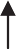 ИМЕЕТ:УМЕЕТ:	УМЕЕТ: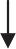 Утверждаю:Директор МБУ ДО «СЮТ»___________________ Хомякова К.Т.Рассмотрена на общем собрании трудового коллектива Протокол от«30» 08 2019 г. № 24Утвержденана заседании Педагогического СоветаПротокол от «30» 08 2019 г. № 1Введение………………………………………………………………………………………….  4Паспорт программы……………………………………………………………………….…….   6Нормативно – правовая база…………………………………………………………………….. 8Исходное состояние воспитательной системы МБУ ДО «СЮТ»……………………………. 9Характеристика учащихся СЮТ………………………………………..................................... 10Пояснительная записка к программе………………………………………………………….. 12Механизм реализации воспитательной работы………………………………………………. 15Циклограмма традиционных мероприятий……………………………………………...........  18Этапы развития личности ребенка…………………………………………………………….. 21Этапы реализации Программы………………………………………………………………… 21I блок – Гражданско – патриотическое……………………………………………………….. 25II блок – Экологическое направление………………………………………………………… 36III блок – Пропаганда здорового образа жизни, обеспечение безопасности жизнедеятельности……………………………………………………………………………... 56IV блок – Профориентация…………………………………………………………………….  62V блок - Работа с родителями…………………………………………………………………. 71Модель выпускника МБУ ДО «СЮТ»………………………………………………………..  83Список литературы………………………………………………………………......................  85Приложения…………………………………………………………………………………….. 86Название образовательного учрежденияМуниципальное бюджетное учреждение дополнительного образования «Станция юных техников»Адрес организацииАдрес: Российская Федерация, 652425, Кемеровская область, город Берёзовский, проспект Ленина 66 «А».Телефон/факс/электронный адресТел./факс 8-(384-45)-3-04-50E-mail.ru: sutbrz@mail.ruОфициальный сайт: http://stutbrz.ucoz.ruДиректор учрежденияДиректор МБУ ДО «Станция юных техников» Хомякова Кадрия ТалгатовнаАвтор-разработчик программыЗаведующая организационно – массовым отделом МБУ ДО «СЮТ» Тимофеева Алена ИгоревнаИсполнители программыТрудовой коллектив МБУ ДО «Станция юных техников» г. Березовского;Коллектив учащихся и их родители (законные представители);Партнерские организации.Кем принята программаПедагогическим Советом МБУ ДО «Станция юных техников».Цель программы воспитанияСоздание единого воспитательного пространства с целью развития духовно-нравственной и социально-активной личности учащегося через включенность его в различные мероприятия досуговой деятельности.Задачи программы воспитания1.Создавать условия для повышения уровня воспитательной среды.2.Повышать профессиональную квалификацию	и мастерство педагогов.3.Развивать управление, ресурсное обеспечение и повышение уровня общественной поддержки воспитательной работы.Ожидаемые результаты1.Максимальное раскрытие потенциала личности каждого ребенка, формирование определенных творческих, социальных и нравственных качеств, самореализация в условиях комфортного воспитательного пространства учреждения.2.Рост результативности, достижений и успехов детей.3.Повышение профессионального уровня педагогических работников.4.Создание и активная деятельность детских общественных объединений.5.Выпуск	методической	продукции	для педагогов, посвященной вопросам воспитания и воспитательной деятельности.6.Расширение и укрепление сотрудничества с родителями.7.Укрепление и обновление партнерских связей с образовательными учреждениями, общественными организациями, с государственной и муниципальной властью.Критерии результативностиРазвитие всех субъектов воспитательного процесса и отношений между ними.Рост удовлетворенности всех субъектов образовательного процесса.Рост научно – методического обеспечения воспитательного процессаРезультативность участия воспитанников в конкурсах, фестивалях разного уровня.Комфортность и защищенность каждого учащегося.Результативность воспитательной работы на городском уровне (проектная деятельность, участие в конкурсах, массовая работа, методическое сопровождение).Срок действия программы5 лет (2019 - 2024 г.г.)Этапы реализацииI этап – Подготовительный, аналитико-проектировочный (июнь – август 2019 г.).II этап – Практический, реализационный (сентябрь 2019 г. – январь 2024 г.)III этап – Диагностика – результативный (февраль – май 2024 г.).Объемы и источники финансирования Программыза счет средств бюджета Березовского городского округа;за счет внебюджетных источников.Система контроля за выполнением программы воспитанияТекущее управление за ходом Программы осуществляется администрацией и Педагогическим Советом МБУ ДО «Станция юных техников» во главе директора учреждения.Для оценки эффективности программы используется система показателей, позволяющих оценить ход и результативность поставленных задач.Процесс контроля состоит из установок положительной динамики изменения фактических достигнутых результатов и проведения корректировки.Отчетность на Педагогическом Совете МБУ ДО «Станция юных техников».Структурные подразделенияпо годам обученияпо годам обученияпо годам обученияиндивидуальн.общее количествоСтруктурные подразделенияIIIIIIиндивидуальн.общее количествотехническое24880328естественно-научное19360101264художественное10630102148Всего учащихся7407407407407402016-20172017-20182018-2019764740748Дошкольники5-7 летДошкольники5-7 лет1 – 4 классы1 – 4 классы5 – 8 классы5 – 8 классы9 – 11 классы9 – 11 классыИз них дети с ОВЗИз них дети с ОВЗКол.%Кол.%Кол.%Кол.%Кол.%294539731652240,530,4Школыд/с148151617 Барзас.санаторийна домудети2956981112188146983740Полных семейнеполныхсемеймногодетныхсемейопекаемыенеблагополучныенеблагополучныеПДНПДНвнутришкольной учет59015046600000НаправленияЗадачиПути решенияСоздание условий для повышения уровня воспитательной среды.-создавать в МБУ ДО «Станция юных техников» комфортную среду, позволяющую максимально раскрыть потенциал личности каждого ребёнка и сформировать позитивные ценностные установки;-создавать условия для воспитания учащихся на городском уровне, получения ими социального опыта, развития творчества и ответственности;-обеспечивать психолого-педагогические и дидактические условия для достижения качества образования в соответствии с приоритетными задачами образовательных программ, с учетом интеллектуальных и психологических особенностей обучающихся, с учетом многообразия образовательных интересов и потребностей детей;-организовывать и развивать детские общественные объединения;-развивать систему воспитания молодого поколения по основным направлениям (гражданско-патриотическое, духовно-нравственное, толерантность, профилактика правонарушений и др.);-внедрять эффективные воспитательные технологии, способствующие наиболее полной самореализации и самоутверждению ребенка, создающих ситуации успеха, основанного на раскрытии и развитии способностей и талантов ребенка;-формировать средствами дополнительного образования допрофессиональную компетентность школьника старшего возраста.Предоставление ребенку свободного выбора образовательных программ по различным направленностям;Организация активной творческой и социально-значимой деятельности детей как внутри учреждения, так и в городе.Психолого-педагогическое сопровождение;Ресурсное обеспечение;Внедрение эффективных воспитательных технологий, способствующих наиболее полной самореализации и самоутверждения ребенка, создающих ситуации успеха, основанного на раскрытии и развитии способностей и талантов ребенка.Повышение профессиональной квалификации и мастерства педагогов.-развитие системы повышения профессиональной квалификации кадров, технологий и форм дополнительного профессионального образования педагогов;-создание условий для более глубокого осмысления педагогами сущности основных тенденций современного образования за счет интеграции общекультурных и психологических знаний в содержании повышения квалификации, за счет вовлечения педагогов в исследовательскую работу по изучению и анализу инновационного опыта в воспитании;-развитие опыта педагогов по использованию современных эффективных воспитательных технологий, соответствующих приоритетным задачам воспитания.Повышение квалификации педагогических кадров через организацию семинаров, курсов, консультаций.Создание методической продукции по проблемам воспитания.Активизация роли семьи в воспитании личности ребенка;родительские собрания;консультации для родителей;тематические беседы для родителей на темы воспитания;привлечение родителей к участию в жизни учреждения, к  совместной подготовке к конкурсам;выпуск печатной продукции для родителей	по проблемам воспитания детей.Развитие управления, ресурсного обеспечения и повышение уровня общественной поддержки воспитательной работы.-расширение и укрепление партнерских связей с образовательными учреждениями, общественными организациями и другими структурными подразделениями и учреждениями;-активизация роли семьи в воспитании личности ребенка;-развитие материально-технической базы учреждения.4. Расширение и укрепление партнерских связей с образовательными учреждениями и общественными организациями.Принцип информационной насыщенностиПредполагает наличие в содержании проводимого мероприятия в зависимости от его целевой установки исторических, краеведческих, этнических, научно-технических, художественно-культурных, этических и других сведений и фактов. Такая информационная насыщенность предлагаемых детям видов деятельности обеспечивает не просто их развлечение, а реальное пополнение знаний и практических навыков учащихся, расширяет диапазон их актуальной культуры.Принцип массовостиПредусматривает участие в досуговых мероприятиях всех желающих. Обеспечить  массовость можно применением следующих приемов:- проведение единых тематических общеучрежденческих мероприятий, в которых могут одновременно участвовать учащиеся одного или нескольких объединений;- привлечение детей (особенно подростков) ко всем этапам подготовки досуговых мероприятий — от разработки сценария, оформления зала, сцены до участия в реализации конкретного мероприятия в самых разных ролях — артистов, костюмеров, художников, рабочих сцены, осветителей, ведущих, зрителей.Принцип диалогичностиОзначает равноправное взаимодействие педагогов и учащихся в подготовке и реализации всех досуговых мероприятий. Этому может способствовать  активное вовлечение в сам процесс не только детей и педагога – организатора, непосредственно отвечающих за подготовку и проведение досуговых мероприятий, но и педагогов различных творческих объединений, и родителей. Подобное объединение взрослых и детей общей идеей способствует сплочению сообщества, формированию у учащихся ответственности, единения, гордости за свое объединение, учреждение.Принцип возрастного подхода к отбору содержанияРеализуется через три основных этапа развития личности ребенка школьного возраста, на каждом из которых  должны	использоваться преимущественно формы досуговых	мероприятии, максимально подходящие возрасту детей.Наименование мероприятияСроки проведенияОтветственный за данное мероприятиеТеатрализовано – игровая программа, посвященная Дню знаний – 1 сентября.СентябрьАдминистрация СЮТ,Тимофеева А.И.,педагог д/о.Рекламно – информационная акция «Будем знакомы!», выходы в школы; выставка детских работ, привлечение учащихся в учебные объединения.Сентябрь(в течение месяца)Администрация СЮТ.,ПедагогиПознавательная программа, посвященная Дню солидарности в борьбе с терроризмом.СентябрьАдминистрация СЮТ,Тенькова О.А.,педагог д/о.Мероприятия в рамках декады дополнительного образования.СентябрьАдминистрация СЮТ.,Педагоги.«Встреча поколений» -  проведение  мастер – класса, познавательной программы  для ветеранов педагогического труда, в рамках праздника «День уважения к старшему поколению».ОктябрьАдминистрация СЮТ,Лазарева И.С.,педагог д/о.«Посвящение в юные техники» - традиционное мероприятие для учащихся первого года обучения СЮТ.ОктябрьАдминистрация СЮТ,Тимофеева А.И.,педагог д/о.«Ура! Каникулы!», организация и проведение цикла мероприятий на осенних каникулах.Октябрь - ноябрьАдминистрация СЮТ,Педагоги д/о.«Мое Отечество – моя Россия», познавательная программа ко Дню народного единства.НоябрьАдминистрация СЮТ,Лукошкина Г.Л.,педагог д/оТеатрализованная игровая программа  для учащихся СЮТ на осенних каникулах «Осенний вальс».НоябрьАдминистрация СЮТ,Тимофеева А.И.,педагог д/о.Организация и проведение цикла мероприятий в рамках «Единого дня технического творчества в Кемеровской области».НоябрьАдминистрация СЮТ,Педагоги д/о.Познавательная программа ко Дню матери, мероприятие с приглашением мам и бабушек «Мы будем вечно прославлять ту женщину, чьё имя - Мать!».НоябрьАдминистрация СЮТ,Тимофеева А.И.,Лазарева И.С.,Тенькова О.А.,педагоги д/о.«Протяни руку дружбы», проведение праздника для детей с ограниченными возможностями здоровья, посещающих СЮТ.ДекабрьАдминистрация СЮТ,Тенькова О.А.,педагог д/о.Познавательная программа, посвященная Дню неизвестного солдата «Во имя жизни на Земле».ДекабрьАдминистрация СЮТ,Лукошкина Г.Л.,педагог д/оИнтеллектуальный брейн – ринг, посвященный принятия Конституции Российской Федерации «Игры разума».ДекабрьАдминистрация СЮТ,Федина И.П.педагог д/о.«В снежном царстве, морозном государстве», театрализованное игровое представление для учащихся СЮТ и школ городаДекабрьАдминистрация СЮТ,Тимофеева А.И.,педагог д/о.Организация и проведение цикла мероприятий на новогодних каникулах.Декабрь-январьАдминистрация СЮТ.,Педагоги«Горжусь тобой, Кузбасс!», познавательная – игровая программа, посвящённая образованию Кемеровской области.ЯнварьАдминистрация СЮТ,Тимофеева А.И.,педагог д/о.«Умники и умницы Березовского» организация и проведение городской технической олимпиады.ФевральАдминистрация СЮТ,Федина И.П.педагог д/о.Спортивно – развлекательное мероприятие посвященное Дню защитников Отечества.ФевральАдминистрация СЮТ.,Думанский Н.Ю.,Краснопевцев Е.В.,Педагоги СЮТ«Во славу Родине!», мероприятия в рамках месячника оборонно-массовой работы ФевральАдминистрация СЮТ.,ПедагогиКонкурсная программа «Любая женщина – Весна»,  мероприятие, посвященное Международному женскому Дню 8 марта.МартАдминистрация СЮТ,Тимофеева А.И.,Лазарева И.С.,педагоги д/о.Участи в областной акции «Дни защиты от экологической опасности» - цикл мероприятий по воспитанию экологической культуры учащихся.Март - июньАдминистрация СЮТ,Педагоги д/о.«Весна пришла…!», организация и проведение цикла мероприятий на весенних каникулах Март- апрельАдминистрация СЮТ.,Педагоги«108 минут полёта вокруг Земли», конкурсно – познавательная программа, посвященная Дню космонавтики.АпрельАдминистрация СЮТ,Лукошкина Г.Л.,педагог д/о«Здравствуй, май – весело шагай!», праздничная  программа, посвященная 1 мая.МайАдминистрация СЮТ,Тенькова О.А.,педагог д/о.Литературно – музыкальная композиция «Этот День Победы…!», мероприятие, посвященное Дню Победы, с участием тружеников тыла, ветеранов – шахтеров.МайАдминистрация СЮТ,Тимофеева А.И.,педагог д/о.Игровая – развлекательная программа, посвященная окончанию учебного года «Приветствуем тебя, лето!».МайАдминистрация СЮТ,Тимофеева А.И.,педагог д/о.Участие в проведении городского мероприятия, посвященного Дню защиты детей – 1 июня «Детства яркая планета».ИюньАдминистрация СЮТ.,ПедагогиОрганизация летних площадок в рамках Программы «Солнечный кругИюнь-августАдминистрация СЮТ.,Педагоги«С любовью и верой в Россию» - игровая – познавательная программа, посвященная Дню независимости России.ИюньАдминистрация СЮТ,Тимофеева А.И.,педагог д/о.«И люди встали как щиты. Гордиться ими вправе ты» — литературно-музыкальная композиция, посвященная Дню памяти и скорби.ИюньАдминистрация СЮТ,Тимофеева А.И.,педагог д/о.Конкурсно-развлекательная программа «Будущее России за нами!», посвященная Дню российской молодёжи.ИюньАдминистрация СЮТ,Тимофеева А.И.,педагог д/о.ВозрастХарактеристика возрастного этапаФорма реализации воспитательной работыОт 5 до 10 лет Период	научения	детей определенным правилам и нормам. В этом возрасте дети ждут четкого ограничения указаний. Исходя из этого основным способом осуществления культурно - досуговой деятельности с младшими детьми является действие по образцу.Игры, чтение вслух, рисование, коллекционирование, театрализация, праздники.От 11 до 13 лет Детям этого возраста чрезвычайно важно согласовывать свои действия со сверстниками. Подросткам этого возраста взрослый нужен как организатор, способный направить их бурную энергию в «мирное» русло,	помочь сделать самостоятельные	шаги		к самоутверждению. Здесь ведущий способ проведения досуга - организация	коллективной творческой деятельности.Игры на местности, игры на восприятие друг друга, спортивные игры, туризм, вечеринки, праздники, театрализацию.От 14 до 18 летВ этом возрасте подростки проходят период формирования чувства идентичности, самостоятельности, осознания собственной индивидуальности, стремятся выразить себя. На данном этапе формируются жизненные цели личности, складывается мировоззрение, осваиваются навыки взаимодействия с противоположным полом. Подросткам интересен взрослый, способный выступить в роли консультанта, советчика, старшего и более опытного товарища. Учитывая	эти особенности, старшим подросткам, как и в предыдущем случае, целесообразнее всего предлагать различные варианты коллективной, творческой деятельности, но с учетом их запросов и интересовВечера современной музыки, дискотеки, вечера авторской песни, спортивные игры, дискуссии, тренинги, формы общественно  полезной деятельности (благотворительные акции, выезды с концертными программами, этнографические, экологические, археологические, фольклорные экспедиции, трудовые дела).Название проекта«С чего начинается Родина?».НаправлениеГражданско-патриотическое воспитание.Сроки реализации проекта Сентябрь 2019 г. – январь 2024 г.Участники проекта Педагоги, учащиеся и их родители.Цель проектавоспитание патриотичной личности, обладающей чувством национальной гордости, гражданского достоинства, социальной активности, любви к Родине, способной проявить их в созидательном процессе в интересах общества, в укреплении и совершенствовании его основ, в том числе в тех видах деятельности, которые связаны с его защитой.Задачи проектаПовышать национальное самосознание и гордость за свою семью, школу, СЮТ, город, Родину.Развивать толерантное отношение к разным культурам, традициям, национальностям, странам, воспитывать учащихся в духе уважения прав и свобод человека и гражданина.Способствовать сохранению памяти о героическом прошлом и настоящем Березовского, Кузбасса, страны.Подготовить учащихся к выполнению основных социальных ролей в обществе - семьянина, труженика, хозяина, ответственного за состояние окружающей среды, защитника интересов Родины, и др.Формировать политическую, нравственную и правовую культуру личности.Ожидаемый результатОсновным результатом реализации Проекта станет формирование системы гражданско-патриотического воспитания учащихся СЮТ, отвечающей современным вызовам и задачам развития страны, а также социально-возрастной структуре российского общества.Предусматривается повышение уровня организационного обеспечения и научно-методического сопровождения патриотического воспитания учащихся, включая:-увеличение количества исследований и методических разработок в области гражданско-патриотического воспитания;-развитие и обобщение работы по гражданско-патриотическому воспитанию;-внедрение эффективных методик и технологий работы по гражданско-патриотическому воспитанию.Произойдет укрепление и повышение эффективности системы межведомственного, межотраслевого взаимодействия и партнерства в решении задач гражданско-патриотического воспитания, обеспечивающей условия для:-активизации и повышения интереса учащихся к изучению истории Отечества, в том числе военной истории, к историческому прошлому нашей страны, области, города, своей семьи, ее героическим страницам, повышения уровня осознания необходимости сохранения памяти о великих исторических подвигах защитников Отечества, тружеников и героев труда страны, области, города;-развития разносторонних интересов и познаний учащихся;-развития чувства гордости, уважения и почитания символов государства, уважения к историческим святыням и памятникам;-проведения внутренних и участия в городских, областных, федеральных и т.д. конкурсах, семинарах, конференциях, выставках и экспозициях, посвященных историческим и культурным событиям, знаменательным датам и видным деятелям России, области, города.Ожидается значительное повышение уровня военно-патриотического воспитания граждан, а также повышение уровня социальных коммуникаций между российским обществом и Вооруженными Силами Российской Федерации, правоохранительными органами и организациями. Предполагаемый результат включает в себя:-обеспечение формирования у молодежи моральной, психологической и физической готовности к защите Отечества, верности конституционному и воинскому долгу в условиях мирного и военного времени, высокой гражданской ответственности;-развитие системы спортивно-патриотического воспитания.Способы проверки ожидаемых результатовАнализ подготовки и проведения мероприятия; мониторинг удовлетворенности учащихся участием в программе.Диагностика эмоционального фона в начале и конце мероприятия (беседы, отзывы, наблюдения, анкетирование).Самоанализ деятельности педагога; количественные показатели (кол-во проведенных мероприятий, охват участников мероприятий, охват зрителей);Мониторинг участия семьи в мероприятиях, социальные показатели;Учет запроса проводимых мероприятий.НазваниеЦель, задачиОжидаемый результатI этап:Проектирование программыЦель: подготовка условий создания системы гражданско-патриотического воспитания.Задачи:1.Изучить нормативную базу, подзаконные акты.2.Разработать, обсудить и утвердить проект по гражданско - патриотическому воспитанию.3.Проанализировать материально технические, педагогические условия реализации проекта.4.Подобрать	диагностические методики по основным направлениям проекта.-формирование проблемы;-определение цели и задач;-изучение методической литературы по данной теме;-разработка проекта;-анкетирование учащихся и их родителей.Деятельность по реализации: Изучение и анализ состояния гражданско - патриотического воспитания в учреждении, уровня гражданско - патриотического сознания у учащихся, отбор критериев оценки уровня гражданско - патриотического воспитания, разработка нормативно-правовой базы, связанной с реализацией проекта гражданско-патриотического воспитания.Цель: подготовка условий создания системы гражданско-патриотического воспитания.Задачи:1.Изучить нормативную базу, подзаконные акты.2.Разработать, обсудить и утвердить проект по гражданско - патриотическому воспитанию.3.Проанализировать материально технические, педагогические условия реализации проекта.4.Подобрать	диагностические методики по основным направлениям проекта.-формирование проблемы;-определение цели и задач;-изучение методической литературы по данной теме;-разработка проекта;-анкетирование учащихся и их родителей.II этап: Практический этап_________________________Деятельность по реализации:Разработка комплексной стратегии, направленной на формирование гражданской позиции и воспитания патриотических чувств. Отбор методов, методик по программе, внедрение современных технологий_________________________III этап:Заключительный этап_________________________Деятельность по реализации: Оценка эффективности мероприятий, направленных на гражданско – патриотическое воспитание.Цель: реализация проекта по гражданско-патриотическому воспитанию.Задачи:1.Дополнить содержание деятельности	наиболее эффективными формами и методами воспитательного воздействия.2.Привлечь учащихся к поисковой, литературной, оформительской работе.3.Учить ответственности за порученное дело.4.Умение делать осознанный выбор и принимать решение.5.Разработать	 методические рекомендации по гражданско - патриотическому воспитанию.6.Расширить и укрепить связи и отношения с образовательными учреждениями и учреждениями культуры города.7.Вовлечь в систему гражданско-патриотического	воспитания представителей всех субъектов образовательной деятельности.8.Провести мониторинг реализации проекта.9.Принять участие в конкурсах по гражданско-патриотическому воспитанию._____________________________Цель: обобщение и анализ полученных результатов, постановка задач на новый период, модернизация программы и внесение изменений в ее реализацию.Задачи: 1.Обобщить результаты работы по данному направлению.2.Подвести итоги работы.3.Проверить изменение гражданской, патриотической социализации учащихся.4.Создать объективные, адекватные, открытые критерии и формы оценки своей работы.5.Самооценка учащихся в вопросах патриотизма и гражданственности. 6.Спланировать дальнейшую работу.- оформление проекта;- внесение исправлений, изменений в содержание, оформление;- отслеживание результатов.________________________-оценка результатов проекта;-анализ проделанной работы;- публикация	отчетов в доступных формах.№МероприятиеПериод исполненияОтветственный за исполнение1.Проведение педагогического совета с повесткой дня «Гражданское и патриотическое воспитание учащихся: проблемы, пути их решения».Октябрь 2019Администрация СЮТ2.Создание и заседание рабочей группы по реализации программы, планирование и организация мероприятий программы.1 раз в четвертьАдминистрация СЮТ, методист3.Привлечение родителей учащихся и жителей города к организации и проведению мероприятий по воспитанию чувства патриотизма в детях (родительские собрания, конкурсы, конференции, встречи и др.).2 раза в годПедагоги СЮТ4.Разработка системы приемов, методов и мероприятий, направленных на гражданское и патриотическое воспитание учащихся через учебные занятия, просветительные мероприятия.МО – 1 раз в годМетодист СЮТ5.Проведение конкурсов проектов на лучшую организацию работы среди педагогов дополнительного образования по гражданскому и патриотическому воспитанию учащихся «Вместе мы – сила».В течение годаАдминистрация СЮТ,методист СЮТ, педагоги6.Разработка Положения и инструкций по охране труда при проведении мероприятий по направлению «Я за ЗОЖ».В течение годаАдминистрация СЮТ, методист7.Проведение конкурса среди учащихся на лучший реферат, сочинение, рассказ, стихотворение, слайд-представление на гражданско-патриотическую тематику.В течение годаМетодист,педагоги СЮТ8.Проведение ежегодных мероприятий, смотра-конкурса исследовательских работ обучающихся на патриотические темы.В течение годаМетодист СЮТ9.Проведение ежегодной выставки детского технического творчества «Вот и стали мы на год взрослее»Апрель-майАдминистрация,педагоги СЮТ10.Участие в областной выставке детского технического творчества «Великой победе посвящается…», «Кузбасс – мой дом» и др.Апрель-майЗаместитель директора по УВР, педагоги СЮТ11Проведение воспитательных мероприятий:А) праздники, посвященные Дню защитников Отечества и конкурсы на ловкость, выносливость, смекалку среди мальчиков;Б) познавательные просветительские мероприятия, посвященные памятным и значимым для страны и нации датам, важным краеведческим событиям;В) развивающие, исследовательские, практические мероприятия, социально значимые акции, оздоровительные, экскурсии, походы, поездки в музеи, театры и др.Г) тематические мероприятия гражданско-патриотической направленности (военно-патриотические, правовые, формирующие ЗОЖ и др.).ЕжегодноЗав. орган. - массовым отделом,педагоги СЮТ12.Сотрудничество с ветеранами и участниками войн, труда, пострадавшими от военных действий, экологических катастроф, совместные проекты.ПостоянноАдминистрация, педагоги СЮТ13.Проведение конкурсов рисунков, встреч с работниками музея, городского творческого союза, учреждений культуры и спорта.Апрель-майЗав. орган. - массовым отделом,педагоги СЮТ14.Участие в городских традиционных праздниках, акциях, шествиях и др. («День города»).ЕжегодноАдминистрация СЮТ,зав. - орган. массовым отделом15.Проведение выставок-ярмарок поделок учащихся.ЕжегодноПедагоги СЮТ16.Участие в операции «Неделя добра», помощь и забота о маломобильных детях, детях с ОВЗ, организация мероприятий, выставок.ежегодноАдминистрация, педагоги СЮТ17.Организация показа и обсуждения научно-популярных, документальных и художественных фильмов на гражданско-патриотические, исторические и краеведческие темы.В течение годаПедагоги СЮТ,18.Освещение опыта работы СЮТ по гражданско-патриотическому воспитанию в СМИ, на сайте СЮТСистематическиАдминистрация СЮТ,зав. - орган. массовым отделом19.Обмен опытом с образовательными учреждениями, работающими по проблеме гражданско-патриотического воспитания школьников. В течение годаЗаместитель директора по УВР, методист№п/пМероприятиеСроки проведенияОтветственный1.-Познавательная программа, посвященная Дню солидарности в борьбе с терроризмом «Скажем терроризму – НЕТ!»-Познавательная программа, посвященная Дню солидарности в борьбе с терроризмом «Оборвавшееся детство Беслана»СентябрьАдминистрация СЮТ,зав. - орган. массовым отделом2.-«Встреча поколений» - проведение мастер-класса для ветеранов педагогического труда, в рамках праздника «День уважения к старшему поколению»-Литературно – исторический экскурс «Великий город Санкт – Петербург и его основатель»ОктябрьАдминистрация СЮТ., педагоги СЮТ3.«Мое Отечество – моя Россия», познавательная программа ко Дню народного единства.НоябрьЛукошкина Г.Л.,педагог д/о.4.Организация и проведение цикла мероприятий в рамках «Единого дня технического творчества в Кемеровской области».НоябрьАдминистрация СЮТ, педагоги д/о5.-«Протяни руку дружбы», проведение праздника для детей с ограниченными возможностями здоровья, посещающих СЮТ.ДекабрьТенькова О.А.,педагог д/о СЮТ6.Познавательная программа «Первый император великой России»Январь Тимофеева А.И., педагог д/о,методист СЮТ.7.Книжная выставка-обзор, беседы с учащимися СЮТ «Души, опаленные Афганом». Встреча с воинами-интернационалистами.ФевральТимофеева А.И., педагог д/о,методист СЮТ.8.-Спортивно-развлекательное мероприятие посвященное Дню защитников Отечества «Есть такая профессия – Родину защищать».-Книжная выставка-обзор, беседы с учащимися СЮТ «Души, опаленные Афганом». Встреча с воинами-интернационалистами.-Книжная выставка-обзор, беседы с учащимися СЮТ «Души, опаленные Афганом». Встреча с воинами-интернационалистами.-Мероприятия, посвященные битве под Сталинградом в годы ВОВ.ФевральАдминистрация СЮТ.,Думанский Н.Ю.,Краснопевцев Е.В.9.Мероприятие, посвященное присоединению Крыма к России.МартАдминистрация СЮТ.,Тимофеева А.И.,педагог д/о СЮТ10«108 минут полёта вокруг Земли», конкурсно -  познавательная программа, посвященная Дню космонавтики.АпрельАдминистрация СЮТ.,Лукошкина Г.Л.,педагог д/о11.-«Вот и стали мы на год взрослее»,  городская выставка детского технического и прикладного творчества.-Исторический брейн – ринг для старших школьников «Петр великий – личность и эпоха»МайАдминистрация СЮТ.,педагоги СЮТ12.Областная выставка «Великой Победе посвящается…», «Кузбасс – мой дом».АпрельАдминистрация СЮТ., педагоги СЮТ13.Весенняя Неделя Добра (ВНД – 2019)Участие в ежегодной общероссийской добровольческой акции в 2018 году.До 1 маяАдминистрация СЮТ.,Тимофеева А.И.,педагог д/о СЮТ14.Урок гражданственности «Профессии России», в рамках празднования 1 мая.Апрель - майАдминистрация СЮТ.,педагоги СЮТ15.-Литературно-музыкальная композиция «Этот День Победы…!», мероприятие, посвященное Дню Победы, с участием тружеников тыла, ветеранов-шахтеров.-Акция «Георгиевская ленточка – символ Победы». Раздача ленточек жителям города, как напоминание о предстоящем празднике День Победы.МайАдминистрация СЮТ.,Тимофеева А.И.,педагог д/о СЮТ16.Участие в городском мероприятии, посвященном Дню Победы – 9 мая.МайАдминистрация СЮТ., педагоги СЮТ17.«С любовью и верой в Россию» -литературная квест-игра, посвященная Дню независимости России.ИюньАдминистрация СЮТ.,Тимофеева А.И.,педагог д/о СЮТ18.«И люди встали как щиты. Гордиться ими вправе ты»- литературно-музыкальная композиция, посвященная Дню памяти и скорби. «Во славу русского имени» - презентация слайд-фильма.ИюньАдминистрация СЮТ.,Лукошкина Г.Л.,педагог д/о,методист СЮТ№п/пМероприятиеСроки проведенияОтветственный1.-Познавательная программа, посвященная Дню солидарности в борьбе с терроризмом «Оборвавшееся детство Беслана».-Книжная выставка – обзор «Петровская эпоха в истории русской культуры»СентябрьАдминистрация СЮТ, педагоги СЮТ2.Встреча поколений «Как шахтер - шахтеру» в рамках праздника «День уважения к старшему поколению»ОктябрьАдминистрация СЮТ., педагоги СЮТ3.«Посвящение в юные техники» - традиционное мероприятие для учащихся первого года обучения СЮТОктябрьАдминистрация СЮТ, Тимофеева А.И.,педагоги СЮТ4.«Пока мы едины, мы непобедимы», познавательная программа ко Дню народного единства.НоябрьЛукошкина Г.Л.,педагог д/о.5.Организация и проведение цикла мероприятий в рамках «Единого дня технического творчества в Кемеровской области».НоябрьАдминистрация СЮТ, педагоги д/о6.«Ты меня услышь» - праздник толерантностиДекабрьЛазарева И.С.,педагог д/о СЮТ7.Час гражданской ориентации «Как я буду жить»ФевральТимофеева А.И.,педагог д/о,методист СЮТ.8.Спортивно-развлекательное мероприятие посвященное Дню защитников Отечества «мини-Зарница».-Мероприятия, посвященные битве под Сталинградом в годы ВОВ.ФевральАдминистрация СЮТ.,Думанский Н.Ю.,Краснопевцев Е.В.9.-Подготовка к участию в городском конкурсе видеороликов по экологии «Мы дети твои, Земля».- Мероприятие, посвященное присоединению Крыма к России.МартАдминистрация СЮТ.,Тимофеева А.И.,педагог СЮТ10.«Сын Земли», конкурсно-познавательная программа, посвященная Дню космонавтики.АпрельАдминистрация СЮТ.,Лукошкина Г.Л.,педагог д/о11.Городской Фестиваль природоохранных видеороликов «Мы дети твои, Земля».АпрельАдминистрация СЮТ.,Тимофеева А.И.,педагог д/о СЮТ,методист СЮТ12.«Техника. Творчество. Успех»,  городская выставка детского технического и прикладного творчества.Апрель - майАдминистрация СЮТ.,педагоги СЮТ13.Областная выставка «Великой Победе посвящается…», «Кузбасс – мой дом».МайАдминистрация СЮТ., педагоги СЮТ14.Весенняя Неделя Добра (ВНД – 2019)Участие в ежегодной общероссийской добровольческой акции в 2018 году.До 1 маяАдминистрация СЮТ.,Тимофеева А.И.,педагог д/о СЮТ15.-Урок гражданственности «Я - гражданин», в рамках празднования 1 мая.-Акция «Гвоздика памяти», возложение цветов к памятнику  героям, павшим в годы Великой Отечественной войны 1941-1945гг.МайАдминистрация СЮТ.,педагоги СЮТ18.-Литературно-музыкальная композиция «Этот День Победы…!», мероприятие, посвященное Дню Победы, с участием тружеников тыла, ветеранов-шахтеров.-Праздничная программа «Великая Победа великого народа», мероприятие с участием тружеников тыла, ветеранов – шахтеров.МайАдминистрация СЮТ.,Тимофеева А.И., педагог д/о СЮТ19.-Участие в городском мероприятии, посвященном Дню Победы – 9 мая.-Акция «Георгиевская ленточка – символ Победы».Раздача ленточек жителям города, как напоминание о предстоящем празднике День Победы.МайАдминистрация СЮТ., педагоги СЮТ20.«Горжусь Россией» - литературная квест-игра, посвященная Дню независимости России.ИюньАдминистрация СЮТ.,Тимофеева А.И.,педагог д/о СЮТ21.«Лето, покрытое порохом»- литературно-музыкальная композиция, посвященная Дню памяти и скорби.ИюньАдминистрация СЮТ.,Лукошкина Г.Л.,педагог д/о,методист СЮТ№п/пМероприятиеСроки проведенияОтветственный1.-Познавательная программа, посвященная Дню солидарности в борьбе с терроризмом «Скажем терроризму – НЕТ!».-Познавательная программа «Террор – страшное слово».СентябрьМетодист СЮТ2.-«Для вас любимых!»- проведение мастер-класса для ветеранов педагогического труда, в рамках праздника «День уважения к старшему поколению»ОктябрьАдминистрация СЮТ., педагоги СЮТ3.«Моя Россия едина и непобедима!», познавательная программа ко Дню народного единства.НоябрьЛукошкина Г.Л.,педагог д/о.4.Организация и проведение цикла мероприятий в рамках «Единого дня технического творчества в Кемеровской области».НоябрьАдминистрация СЮТ, педагоги д/о5.-«Добрые сердца», проведение праздника для детей с ограниченными возможностями здоровья, посещающих СЮТ.ДекабрьТенькова О.А.,педагог д/о СЮТ6.- Спортивно-развлекательное мероприятие посвященное Дню защитников Отечества «За Родину, за победу!».- Мероприятия, посвященные битве под Сталинградом в годы ВОВ.ФевральАдминистрация СЮТ.,Думанский Н.Ю.,Краснопевцев Е.В.7.Мероприятие, посвященное присоединению Крыма к России.МартАдминистрация СЮТ.,Тимофеева А.И.,педагог д/о СЮТ8.«Он был первым», конкурсно -  познавательная программа, посвященная Дню космонавтики.АпрельАдминистрация СЮТ.,Лукошкина Г.Л.,педагог д/о9.-«Техника. Творчество. Успех»,  городская выставка детского технического и прикладного творчества.МайАдминистрация СЮТ.,педагоги СЮТ10.Областная выставка «Великой Победе посвящается…», «Кузбасс – мой дом».АпрельАдминистрация СЮТ., педагоги СЮТ11.Урок гражданственности «Профессии России», в рамках празднования 1 мая.Апрель - майАдминистрация СЮТ.,педагоги СЮТ12.-Литературно-музыкальная композиция «Жить, чтобы помнить…!», мероприятие, посвященное Дню Победы, с участием тружеников тыла, ветеранов-шахтеров.-Акция «Георгиевская ленточка – символ Победы». Раздача ленточек жителям города, как напоминание о предстоящем празднике День Победы.МайАдминистрация СЮТ.,Тимофеева А.И.,педагог д/о СЮТ13.Участие в городском мероприятии, посвященном Дню Победы – 9 мая.МайАдминистрация СЮТ., педагоги СЮТ14.«Моя Россия – моя судьба», литературная  - музыкальная композиция, посвященная Дню независимости России.ИюньАдминистрация СЮТ.,Тимофеева А.И.,педагог д/о СЮТ15.«22 июня – начало страшной войны», познавательная программа, посвященная Дню памяти и скорби.ИюньАдминистрация СЮТ.,Лукошкина Г.Л.,педагог д/о.Название проектаСоциально – экологический проект «Зеленые береты»НаправлениеЭкологическое воспитаниеСроки реализации проекта Сентябрь 2019 г. – январь 2024 г.Участники проекта Педагоги, учащиеся и их родители.Цель проектаформирование у учащихся экологической культуры посредством включения учащихся в творческую, проектную, поисковую, исследовательскую и природоохранную деятельность.Задачи проектаВоспитать любовь и уважение к своей Малой Родине, вовлечь  учащихся в практическую работу по изучению и восстановлению её окружающей среды.Сформировать способность выражать и отстаивать свою общественную позицию.Приобщать учащихся к творческой и практической исследовательской деятельности.Приобщать к здоровому образу жизни, отказ от вредных привычек: от экологии окружающей среды - к экологии человека.Обучить экологической культуре детей и подростков путем проведения различных форм массовых мероприятий.Воспитать потребность активного участия в природоохранной и экологической деятельности.Организовать информационно - просветительскую работу по пропаганде экологической культуры среди населения своей местности (изготовить информационные буклеты, листовки).Ожидаемый результат-Развитие информационной культуры участников проекта (использование информационных ресурсов сети интернет при организации познавательной деятельности школьников, проведение интерактивных уроков, занятий, игр, просмотр видео – сюжетов, фильмов, мультимедийных презентаций).-Повышение уровня экологической культуры (правильного поведения в общении с природой по принципу «Научился сам – научи и других»).-Формирование у школьников чувства гражданской ответственности за экологическую обстановку своей Малой Родины.-Практическое участие школьников в решении экологических проблем своего города, формирование социализации, мотивации к активному участию в общественной жизни (участие в мероприятиях, акциях, субботниках и др.).-Укрепление и оздоровление детского организма, приобщение к здоровому образу жизни, отказ от вредных привычек.-Закрепление в процессе практической деятельности теоретических знаний (обогащение знаний об экологии, экологических ситуациях своего города, региона, страны.)-Освоение новых форм поиска, обработки и анализа информации; развитие у детей интереса к творческой исследовательской деятельности (самостоятельная работа с источниками информации, поиск статей, публикаций, активный пользователь сети интернет).-Развитие креативных способностей учащихся (поиск новых идей учащимися, методом «мозговой штурм»).-Развитие коммуникативных навыков и умений работать в команде (взаимодействовать с другими участниками проекта).- Развитие лидерских качеств (участник берет инициативу на себя).-Приобретение навыков социального партнерства с другими организациями, развитие у учащихся умения работы во взаимодействии с органами власти, со средствами массовой информации, с другими организациями.Способы проверки ожидаемых результатов1.Анализ	подготовки	и	проведения	мероприятия;	мониторинг удовлетворенности учащихся участием в экологических мероприятиях.2.Диагностика эмоционального фона в начале и конце мероприятия (беседы, отзывы, наблюдения, анкетирование).3. Количество проведенных мероприятий и акций по экологии.4.Самоанализ деятельности педагога,  количественные показатели (кол-во проведенных мероприятий, охват участников мероприятий, охват зрителей).5.Мониторинг	участия	семьи	в	мероприятиях, социальные показатели (заинтересованность учащихся); Учет запроса проводимых экологических  мероприятий. 	НазваниеЦель, задачиОжидаемый результатI этап:Проектирование программыЦель: подготовка условий создания системы экологического воспитания.Задачи:1.Изучить нормативную базу, подзаконные акты.2.Разработать, обсудить и утвердить проект по экологическому воспитанию.3.Проанализировать материально- технические, педагогические условия реализации проекта.4.Сформировать проектную группу. 5.Разделить участников проекта на группы, каждая из которых имеет свои задачи.6.Информировать общественность, об экологических проблемах в городе (через СМИ, газету, информационные буклеты);7.Выбрать природные объекты, нуждающееся в защите, разработке проектов их восстановления (загрязненные участки города, а именно территория реки Барзас, территория пригорода, уборка центральной части города, озеленение парка).-формирование проблемы;-определение цели и задач;-изучение методической литературы по данной теме;-разработка проекта;-анкетирование учащихся и их родителей;-работа проектных групп над своими задачами и отчеты о готовности;-проведение мини-исследований по учебным вопросам для подготовки теоретической базы проекта;-заключение договоров о сотрудничестве с организациями - социальными партнёрами (Администрация города, Управление образования города, индивидуальные предприниматели).Деятельность по реализации: Изучение и анализ состояния экологического воспитания в учреждении, уровня экологического сознания у учащихся, отбор критериев оценки уровня экологического воспитания, разработка нормативно-правовой базы, связанной с реализацией проекта по экологическому воспитанию.Выявление экологической проблемы. Методом наблюдения и изучения общественного мнения выявляется проблема - а именно, грязные улицы города, низкая активность населения по уборке территории, загрязнения водоемов, рек.Цель: подготовка условий создания системы экологического воспитания.Задачи:1.Изучить нормативную базу, подзаконные акты.2.Разработать, обсудить и утвердить проект по экологическому воспитанию.3.Проанализировать материально- технические, педагогические условия реализации проекта.4.Сформировать проектную группу. 5.Разделить участников проекта на группы, каждая из которых имеет свои задачи.6.Информировать общественность, об экологических проблемах в городе (через СМИ, газету, информационные буклеты);7.Выбрать природные объекты, нуждающееся в защите, разработке проектов их восстановления (загрязненные участки города, а именно территория реки Барзас, территория пригорода, уборка центральной части города, озеленение парка).-формирование проблемы;-определение цели и задач;-изучение методической литературы по данной теме;-разработка проекта;-анкетирование учащихся и их родителей;-работа проектных групп над своими задачами и отчеты о готовности;-проведение мини-исследований по учебным вопросам для подготовки теоретической базы проекта;-заключение договоров о сотрудничестве с организациями - социальными партнёрами (Администрация города, Управление образования города, индивидуальные предприниматели).II этап: Практический этап_________________________Деятельность по реализации:Разработка комплексной стратегии, направленной на формирование экологической культуры. Отбор методов, методик по программе, внедрение современных технологий_________________________III этап:Заключительный этап_________________________Деятельность по реализации: Оценка эффективности мероприятий, направленных на этологическое воспитание учащихся.Цель: реализация проекта по экологическому воспитанию учащихся.Задачи:1.Дополнить содержание деятельности,	наиболее эффективными формами и методами воспитательного воздействия.2.Привлекать учащихся к поисковой, литературной, оформительской работе.3.Научить ответственности за порученное дело.4.Научить делать осознанный выбор и принимать решения.5.Расширять и укреплять связи и отношения с образовательными учреждениями и учреждениями культуры города.8.Провести мониторинг реализации проекта.9.Привлекать жителей города в акции «Чистый двор, чистая улица, чистый город».10.Проводить информационную деятельность под девизом «Пусть о нас узнают, пусть о нас услышат, пусть о нас напишут…» (через СМИ, газету).11.Проводить встречи с администрацией, редакцией городской газеты «Мой город», ТРК «12 канал».12.Создавать научно - исследовательские работы (выявление проблемы с помощью социологического исследования).13.Разрабатывать сценарии мероприятий, проектов добрых дел и их реализовывать в рамках участия во Всероссийской ежегодной акции  «Дни защиты от экологической опасности 2019-2024 годы»______________________________Цель: обобщение и анализ полученных результатов, постановка задач на новый период, модернизация программы и внесение изменений в ее реализацию.Задачи: 1.Обобщить результаты работы по данному направлению.2.Подвести итоги работы.4.Создать объективные, адекватные, открытые критерии и формы оценки своей работы.5.Провести рефлексию (анкетный опрос):- информировать жителей об итогах проекта через сеть, а именно сайт учреждения, сайт администрации города, в социальных сетях «В контакте», «Одноклассники».- презентовать проект на конкурсе социальных проектов.6.Спланировать дальнейшую работу.- оформление проекта;-внесение исправлений, изменений в содержание, оформление;-отслеживание результатов.______________________-оценка результатов проекта;-анализ проделанной работы;- публикация	отчетов в доступных формах.Памятная дата экологического календаряНаименование мероприятияСроки проведенияМесто проведенияОрганизатор мероприятияВсемирный День воды Игровое – познавательное занятие «Царица – водица» (опыты, игры с водой).Информационные часы в учебных объединениях «Вода – источник жизни на земле!».22. 03. 2019 г.На базе МБОУ «СОШ № 1»учебные объединения СЮТАдминистрация СЮТ.,Черданцева Е.П.,педагог д/о.Педагоги д/о СЮТВсемирный День метеоролога Эколого – познавательная программа «Мы – юные метеорологи».Информационный час «У погоды нет плохой погоды».3.03. 2019 г.На базе МБУ ДО «СЮТ»учебные объединения СЮТАдминистрация СЮТ.,Лукошкина Г.Л.,педагог д/о.Педагоги д/оСЮТ.Международный День птиц Праздник, посвященныйДню птиц «Птицы в мире людей».Познавательная викторина «Охраняемые птицы Кемеровской области».01. 04. 2019 г.На базе ГБУЗ«Областной детский санаторий для больных туберкулезом»На базе МБУ ДО «СЮТ»Администрация СЮТ.,Тенькова О.А.,педагог д/о.Калашник С.Г.,педагог д/о.Всемирный день здоровья «На зарядку становись!», физкультминутки на свежем воздухе. Проведение спортивной гимнастики с учащимися СЮТ на территории учреждения.Организация и проведение шахматного турнира «Игры разума».06. 04. 2019 г.На базе МБУ ДО «СЮТ»Администрация СЮТ.,Тимофеева А.И.,педагог д/о.Думанский Н.Ю.,педагог д/о.День экологических знаний Экологический брейн – ринг «ЭКО – БУМ» (викторина, ребусы, эколого – решения).15. 04. 2019 г.На базе МБУ ДО «СЮТ»Администрация СЮТ.,Тимофеева А.И.,педагог д/о СЮТ.Международный марш парков Трудовой десант «Чистая улица, чистый двор» Участие в акции «Наш город – наш чистый дом».Участие в акции «Посади дерево».последняя неделя  апреляТерритория СЮТ,Центральная аллея и площадь городаАдминистрация СЮТ.,педагоги СЮТ.Всемирный день Земли Эко – викторина «Что я знаю об экологии?».Участие в городском конкурсе природоохранных видеороликов «Мы дети твои, Земля!».22.04. 2019 г.в течение месяцаНа базе МБУ ДО «СЮТ»На базе МКУ «Центр Берегиня»Администрация СЮТ.,Филькова Н.А.,педагог д/о.,Тимофеева А.И.,педагог д/о. День памяти жертв радиационных аварий и катастроф Документально – публицистическая композиция «Чернобыль – наша память и боль».Информационные часы, беседы «Чернобыль – катастрофа века».26.04. 2019 г.В течение месяцаНа базе МБУ ДО «СЮТучебные объединения СЮТАдминистрация СЮТ.,Федина И.П.,педагог д/о.,педагоги д/о СЮТ.Международный день семьи Мастер – класс «Ромашка – символ крепкой и дружной семьи», совместно с учащимися и их  родителями. 15.05. 2019 г.На базе МБУ ДО «СЮТ»Администрация СЮТ.,Лазарева И.С.,педагог д/о СЮТ.,Тенькова О.А.,педагог д/о СЮТ.Международный день растений Конкурс эрудитов «В царстве флоры и фауны».Участие в акции «Цветущая Земля»(посадка цветов).18.05. 2019 г.В течение месяцаНа базе МБОУ «ООШ № 8»Администрация СЮТ.,Лукошкина Г.Л., педагог д/о СЮТ.Педагоги СЮТ.Международный день защиты детей Игровая – развлекательная программа для учащихся общеобразовательных учреждений города «Детства яркая планета».01. 06. 2019 г.Центральная площадь города Администрация СЮТ.,педагоги СЮТВсемирный день окружающей средыКонкурс экологическогорисунка «Сбережем планету вместе!».05. 06. 2019 г.На базе МБОУ «СОШ № 1»Администрация СЮТ.,Черданцева Е.П., педагог д/о СЮТ.Наименованиепамятной даты (праздника)Наименование мероприятияСрок проведенияМесто проведенияОрганизатор мероприятияВсемирный День водыЭкологическая познавательная программа «Сбережём воду – сбережём мир».22.03.2020 г.МБУ ДО «СЮТ»Администрация СЮТ.,Лукошкина Г.Л., педагог д/о СЮТ.Всемирный День метеорологаТеатрализованная игровая  программа  «В защиту природы».23.03. 2020 г.МБУ ДО «СЮТ»Администрация СЮТ.,Тимофеева А.И., педагог д/о СЮТ.Международный День  птицПознавательная викторина «Знатоки птиц».Мастер-класс «Декоративный скворечник своими руками».01.04. 2020 г.МБУ ДО «СЮТ»Администрация СЮТ.,Черданцева Е.П., педагог д/о СЮТ.Всемирный день здоровьяСпортивно – игровая программа  «Быстрее, выше, сильнее».07.04.2020 г.МБУ ДО «СЮТ»Администрация СЮТ.,Филькова Н.А., педагог д/о СЮТ.День экологических знанийПознавательная программа «За природу в ответе и взрослые, и дети».15.04. 2020 г.МБУ ДО «СЮТ»Администрация СЮТ.,Лукошкина Г.Л., педагог д/о СЮТМеждународный марш парковСубботники по уборке территории «Экологический десант».Акция «Посади дерево». Акция «Цветок для клумбы».24.04.-28.04.2020 г.МБУ ДО «СЮТ»Администрация МБУ ДО «СЮТ»Педагоги СЮТВсемирный день ЗемлиИгра – путешествие «Земля  у  нас  одна – другой  не  будет  никогда!»Конкурс рисунков«Мы дети Земли и защищать её должны».Посадка цветов, оформление клумб.22.04.2020 г.МБУ ДО «СЮТ»Администрация СЮТ.,Черданцева Е.П.,Тимофеева А.И., педагоги д/о СЮТДень памяти жертв радиационных аварий и катастрофПознавательная программа «Чернобыль – трагедия или предупреждение…».26.04. 2020 г.МБУ ДО «СЮТ»Администрация СЮТ.,Федина И.П., педагог д/о СЮТМеждународный день семьиКонкурсная программа «Папа, мама, я - неразлучные друзья».15.05. 2020 г.МБУ ДО «СЮТ»Администрация Лазарева И.С., педагог д/о СЮТМеждународный день растенийСоциально – экологическая реклама, конкурс экологических плакатов.«Эти удивительные растения».Посадка кустарников на территории учреждения.18.05. 2020 г.МБУ ДО «СЮТ»Администрация СЮТ.,Макаренко С.И педагог д/о СЮТМеждународный день защиты детейИгровая программа для учащихся школ города«Улыбнись солнцу».Конкурс рисунков на асфальте «Природа и фантазия» 01.06.2020 г.Центральная площадь городаАдминистрация СЮТ.,педагоги д/о СЮТВсемирный день окружающей средыПознавательно – развлекательная программа «Мы - защитники нашей планеты».05.06.2020 г.МБУ ДО «СЮТ»Администрация СЮТ.,Думанский НЮ., педагог д/о СЮТПамятная дата экологического календаряНаименование мероприятияДата проведенияМесто проведенияОрганизатор мероприятияВсемирный День воды Познавательно – игровая программа «Вода – источник жизни»22.03.2021г.МБУ ДО «СЮТ»Администрация СЮТ.,Лукошкина Г.Л., педагог д/оВсемирный День метеоролога Театрализовано – игровая программа «Пусть будет мир прекрасен!»;Флеш-моб «Живи, Земля!»23.03.2021 г.МБУ ДО «СЮТ»Администрация СЮТ.,Тимофеева А.И, педагог д/оМеждународный День птиц Интеллектуальная игра «Птичий КВН»;Мастер – класс «ЭКО-ЧУДО»30.03.2021 г.МБУ ДО «СЮТ»Администрация СЮТ.,Краснопевцев Е.В.,педагог д/оВсемирный день здоровья Спортивно – развлекательная программа «Вперёд к рекордам»;Встреча с интересными людьми «Здоровье – это здорово»06.04.2021 г.МБУ ДО «СЮТ»Администрация СЮТ.,Тимофеева А.И.,педагог д/оДень экологических знаний Развивающее занятие с элементами арт-терапии по экологии «Путешествие в мир природы»;Беседа «Мой край родной или «Планета Земля в опасности»13.04.2021 г.МБОУ «СОШ № 1»Администрация СЮТ.,Черданцева Е.П., педагог д/оМеждународный марш парковЭкологический отряд «На благо природы»;Санитарная уборка территорий.Акция «Цветущий город» (посадка деревьев, озеленение территории)23.04-30.04 2021 г.Территория МБУ ДО «СЮТ»Администрация ипедагоги СЮТВсемирный день Земли Экологический брейн-ринг «Сохраним Землю – сохраним жизнь»;Информминутка «7 чудес Кузбасса»20.04.2021 г.МБУ ДО «СЮТ»Администрация СЮТ.,методист СЮТДень памяти жертв радиационных аварий и катастрофЛитературно – музыкальная композиция  «Последствия Чернобыльской катастрофы: угроза экологии современного  мира»26.04.2021 г.МБОУ «ОШ № 4»Администрация СЮТ.,Федина И.П., педагог д/оМеждународный день семьи Праздничная программа для семей  «Формула семьи или 100 рецептов счастья»;  Конкурс фотоколлажей «Счастливы вместе».15.05.2021 г.МБУ ДО «СЮТ»Администрация СЮТ.,Лукошкина Г.Л.,педагог д/о,Лазарева И. С.,педагог д/оМеждународный день растений Экологический урок «Этот удивительный мир растений».Конкурс декоративно – прикладного творчества «Зеленый мир вокруг нас!»18.05.2021 г.МБУ ДО «СЮТ»Администрация СЮТ.,Филькова Н.А., педагог д/о,Макаренко С.И.,педагог д/оМеждународный день защиты детей  Праздничная игровая программа «Детства яркая планета»; Флеш – моб «Детская волна»01.06.2021 г.Центральная площадь городаАдминистрация ипедагоги СЮТ.,Тимофеева А.И., зав.орган.-массов.отделом Всемирный день окружающей среды Блиц – викторина «Защитники природы»05.06.2021 г.МБУ ДО «СЮТ»Администрация СЮТ.,Думанский Н.Ю.,Тенькова О.А.педагоги д/о.Памятная дата экологического календаряНаименование мероприятияСроки проведенияМесто проведенияОрганизатор мероприятияВсемирный День воды Беседа, сопровождаемаяслайд-шоу и фокусами сводой «Вода - сила Земли».Тематический час«Сохрани нашу землю», посвященный, Всемирному дню воды22.03.2022 г.На базе МБОУ «СОШ № 1»учебные объединения СЮТАдминистрация СЮТ.,Черданцева Е.П.,педагог д/о.Педагоги д/о СЮТВсемирный День метеоролога Познавательная игровая программа «Волшебники погодных условий», посвященная Всемирному дню метеорологии.Тематическая полка«Путешествие по дорогамздоровья»23.03.2022 г.в течение месяцаНа базе МБУ ДО «СЮТ»учебные объединения СЮТАдминистрация СЮТ.,Лукошкина Г.Л.,педагог д/о.Педагоги д/оСЮТ.Международный День птиц Познавательная викторина «Птицы нашего края».Слайдовая презентация «Птицы Красной книги»01.04.2022 г.На базе МБУ ДО «СЮТ»Администрация СЮТ.,Тенькова О.А.,педагог д/о.Всемирный день здоровьяСпортивно – игровая программа «В здоровом теле – здоровый дух».Тематические часы в учебных объединениях «Мы за ЗОЖ»Шахматный турнир «Белая ладья».06.04.2022 г.05.04.2022 г.На базе МБУ ДО «СЮТ»Администрация СЮТ.,Тимофеева А.И.,педагог д/о.Думанский Н.Ю.,педагог д/о.День экологических знаний Игровая программа «Экологический календарь».Акция «Школа гнома – эконома» по сбору старой бытовой техники15.04.2022 г.В течение месяцаНа базе МБУ ДО «СЮТ»Администрация СЮТ.,Тимофеева А.И.,педагог д/о СЮТ.Международный марш парков Интеллектуальная игра «Заповедные земли».Экологическая акция «Все в наших руках». Посадка деревьев, кустарников.25.04.2022 г.В течение месяцаТерритория СЮТ,Центральная аллея и площадь городаАдминистрация СЮТ.,педагоги СЮТ.Всемирный день Земли Игровая – познавательная программа «Час Земли».Беседа «Экологическая дата – День земли».22.04.2022 г.На базе МБУ ДО «СЮТ»Администрация СЮТ.,Филькова Н.А.,педагог д/о. День памяти жертв радиационных аварий и катастроф Познавательная программа «Нет – ядерной угрозе».Тематические часы, беседа «Чернобыль, трагедия или предупреждение?».  26.04.2022 г.23-26.04.2022 г.На базе МБУ ДО «СЮТучебные объединения СЮТАдминистрация СЮТ.,Федина И.П.,педагог д/о.,педагоги д/о СЮТ.Международный день семьи Экскурсия для детей с родителями на выставку «Зеркало природы».Беседа - тренинг: «Традиции моей семьи».15.05.2022 г.На базе МБУ ДО «СЮТ»Администрация СЮТ.,Лазарева И.С.,педагог д/о СЮТ.,Тенькова О.А.,педагог д/о СЮТ.Международный день растений Брейн – ринг «Сохраним флору и фауну Кузбасса».Акция «Цветущая Земля». Посадка цветов, кустарников.18.05.2022 г.в течение месяцаНа базе МБОУ «ООШ № 8»Администрация СЮТ.,Лукошкина Г.Л., педагог д/о СЮТ.Педагоги СЮТ.Международный день защиты детей  Игровая – развлекательная программа «Детство – лучшая пора».Танцевальный марафон «Мы желаем счастья вам».01.06.2022 г.Центральная площадь города Администрация СЮТ.,педагоги СЮТВсемирный день окружающей среды  Конкурс экологического рисунка на асфальте «Мой зеленый мир».05-06.06. 2022 г.На базе МБОУ «СОШ № 1»Администрация СЮТ.,Черданцева Е.П., педагог д/о СЮТ.Памятная дата экологического календаряНаименование мероприятияСроки проведенияМесто проведенияОрганизатор мероприятияВсемирный День воды Познавательная викторина «О воде».Тематические часы в учебных объединениях «Роль воды в природе».22.03.2023 г.На базе МБОУ «ООШ № 8»учебные объединения СЮТАдминистрация СЮТ.,Лукошкина Г.Л.,педагог д/о.Педагоги д/о СЮТВсемирный День метеоролога Познавательная – игровая программа «Этот удивительный мир».Флеш – моб «Давайте будем оберегать планету вместе»23.03.2023 г.На базе МБУ ДО «СЮТ»Администрация СЮТ.,Тимофеева А.И.,педагог д/о.Международный День птиц Познавательная программа «Птицы мира». Мастер – класс по изготовлению декоративного скворечника «Дом для птиц».Март-апрельНа базе МБУ ДО «СЮТАдминистрация СЮТ.,Тенькова О.А.,педагог д/о.Всемирный день здоровья Спортивно – игровая программа «Олимпийский наш привет!».Физкультминутки на свежем воздухе «Будем здоровы!».07.04.2023 г.в течение неделиНа базе МБУ ДО «СЮТ»Администрация СЮТ.,Тимофеева А.И.,педагог д/о.Филькова Н.А.,педагог д/о.День экологических знаний Интеллектуальный турнир «Эко – знайка».Изготовление листовок, брошюр «Правила поведения в лесу».15.04.2023 г.На базе МБУ ДО «СЮТ»Администрация СЮТ.,Тимофеева А.И.,педагог д/о СЮТ.Международный марш парков Квест – игра «Радужные фантазии».Участие в благоустройстве территории СЮТ, города.Акция «Цветущая земля» (посадка деревьев, кустарников).В течение годаТерритория СЮТ,Центральная аллея и площадь городаАдминистрация СЮТ.,педагоги СЮТ.Всемирный день Земли Игровая программа «Чудеса природы».Участие в городском конкурсе природоохранных видеороликов «Мы дети твои, Земля!».22.04.2023 г.в течение месяцаНа базе МБУ ДО «СЮТ»На базе МКУ «Центр Берегиня»Администрация СЮТ.,Тенькова О.А.,педагог д/о.,Тимофеева А.И.,педагог д/о. День памяти жертв радиационных аварий и катастроф Показ фильма – презентации «Катастрофа», посвященной дню памятипогибшим в радиационныхавариях и катастрофах.Тематические часы «Чернобыль – это страх и ужас в душах людей».26.04.2023 г.в течение месяцаНа базе МБУ ДО «СЮТучебные объединения СЮТАдминистрация СЮТ.,Лукошкина Г.Л,педагог д/о.,педагоги д/о СЮТ.Международный день семьи Праздничная программа «Моя семья – моё богатство».Мастер – класс для семей «Семейный талисман».15.05.2023 г.На базе МБУ ДО «СЮТ»Администрация СЮТ.,Лазарева И.С.,педагог д/о СЮТ.,Тимофеева А.И.,педагог д/о СЮТ.Международный день растений Конкурс социальной рекламы «Этот удивительный мир растений».С 15 по 18.05.2023 г.На базе МБУ ДО «СЮТ»Администрация СЮТ.,Макаренко С.И.,педагог СЮТ.Международный день защиты детей Игровая – развлекательная программа «Ура, каникулы!»01.06.2023 г.Центральная площадь города.Администрация СЮТ.,педагоги СЮТВсемирный день окружающей среды Тематический час«Красная книга».Всемирный день охраныокружающей среды.Выпуск стенгазеты.05.06.2023 г.На базе МБОУ «СОШ № 1»Администрация СЮТ.,Черданцева Е.П., педагог д/о СЮТ.Памятная дата экологического календаряНаименование мероприятияСроки проведенияМесто проведенияОрганизатор мероприятияВсемирный День воды Игровое – познавательное занятие «Вода, водица - мать природы» (опыты, игры с водой).Информационные часы в учебных объединениях «Вода – источник жизни на земле!».  22.03.2024 г.На базе МБОУ «СОШ № 1»учебные объединения СЮТАдминистрация СЮТ.,Черданцева Е.П.,педагог д/о.Педагоги д/о СЮТВсемирный День метеоролога Эколого – познавательная программа «У погоды нет плохой погоды». 23.03.2024 г.На базе МБУ ДО «СЮТ»Администрация СЮТ.,Лукошкина Г.Л.,педагог д/о.Международный День птиц Познавательная викторина «Охраняемые птицы Кемеровской области». 01.04.2024 г.На базе МБУ ДО «СЮТ»Администрация СЮТ.,Филькова Н.А.,педагог д/о.Всемирный день здоровья «На зарядку становись!», физкультминутки на свежем воздухе. Проведение спортивной гимнастики с учащимися СЮТ на территории учреждения.Организация и проведение шашечного турнира «Игры разума». 06.04.2024 г.На базе МБУ ДО «СЮТ»Администрация СЮТ.,Тимофеева А.И.,педагог д/о.Думанский Н.Ю.,педагог д/о.День экологических знаний Экологический брейн – ринг «Эко-чудеса» (викторина, ребусы, эколого – решения).15.04.2024 г.На базе МБУ ДО «СЮТ»Администрация СЮТ.,Тимофеева А.И.,педагог д/о СЮТ.Международный марш парков Трудовой десант «Чистая улица, чистый двор» Участие в акции «Наш город – наш чистый дом».Участие в акции «Посади дерево».последняя неделя  апреляТерритория СЮТ,Центральная аллея и площадь городаАдминистрация СЮТ.,педагоги СЮТ.Всемирный день Земли Познавательный турнир «Что я знаю об экологии?».Участие в городском конкурсе природоохранных видеороликов «Мы дети твои, Земля!».22.04.2024 г.в течение месяцаНа базе МБУ ДО «СЮТ»На базе МКУ «Центр Берегиня»Администрация СЮТ.,Филькова Н.А.,педагог д/о.,Тимофеева А.И.,педагог д/о. День памяти жертв радиационных аварий и катастроф Документально – публицистическая композиция «Чернобыль – наша память и боль».Информационные часы, беседы «Чернобыль – катастрофа века».26.04.2024 г.В течение месяцаНа базе МБУ ДО «СЮТучебные объединения СЮТАдминистрация СЮТ.,Федина И.П.,педагог д/о.,педагоги д/о СЮТ.Международный день семьи Мастер – класс совместно с родителями и учащимися «Семейный оберег» 15.05.2024 г.На базе МБУ ДО «СЮТ»Администрация СЮТ.,Лазарева И.С.,педагог д/о СЮТ.,Тенькова О.А.,педагог д/о СЮТ.Международный день растений Конкурс эрудитов «В царстве флоры и фауны».Участие в акции «Цветущая Земля»(посадка цветов).18.05.2024 г.В течение месяцаНа базе МБОУ «ООШ № 8»Администрация СЮТ.,Лукошкина Г.Л., педагог д/о СЮТ.Педагоги СЮТ.Международный день защиты детей Игровая – развлекательная программа для учащихся общеобразовательных учреждений города «Выше радуги».01.06.2024 г.Центральная площадь города Администрация СЮТ.,педагоги СЮТВсемирный день окружающей средыКонкурс экологического плаката «Сбережем планету вместе!».05.06.2024 г.На базе МБОУ «СОШ № 1»Администрация СЮТ.,Черданцева Е.П., педагог д/о СЮТ.Название проекта«Здоровье – наш выбор»НаправлениеЗдоровьесберегающее направлениеСрок реализацииСентябрь 2019 г. – январь 2024 г.Участники проектаПедагоги, учащиеся и их родители.Цель проектаПопуляризация и повышение ценности здорового образа жизни среди учащихся, через их включение в занятия спортом, участия в культурно-массовых мероприятиях и формирование активной жизненной позиции.Задачи проектаСпособствовать формированию знаний о здоровом образе жизни и факторах, его укрепляющих.Раскрыть принципы здорового образа жизни.Сформировать у учащихся мотивацию к здоровому образу жизни.Способствовать	усвоению знаний  о методах укрепления и сохранения здоровья путем создания резервов здоровья.Дать представление об отрицательном воздействии на организм человека и негативных последствий игромании, употребления наркотических и психотропных веществ, причинах заболеваний и путях возможного выздоровления.Ожидаемый результат-Расширить представления детей о значении здоровьесберегающих технологий в  повседневной жизни.-Приобретение педагогами нового опыта работы с использованием здоровьесберегающих технологий.-Повысить компетентность членов семьи в вопросах воспитания здорового ребёнка.-Сформированность осознанной потребности в ведении здорового образа жизни.  -Привлечение родителей к пополнению предметно-развивающей среды по ЗОЖ.- Осознанное отношение учащихся, их родителей и педагогов к своему здоровью, как основному фактору успеха на последующих этапах жизни.-Предупреждение табакокурения и употребления алкоголя в молодежной сфере.-Умение противостоять негативному давлению среды и принятию собственного позитивного решения.-Умение предвидеть опасные ситуации и правильно действовать в случае их возникновения.-Умение общаться и взаимодействовать со сверстниками на принципах взаимоуважения	и	взаимопомощи,	дружбы	и толерантности.-Максимальное участие учащихся во всех культурно и спортивно-массовых мероприятиях.Способы проверки ожидаемых результатовАнализ	подготовки	и	проведения	мероприятия;	мониторинг удовлетворенности учащихся участием в программе.Диагностика эмоционального фона в начале и конце мероприятия (беседы, отзывы, наблюдения, анкетирование).Самоанализ деятельности педагога,  количественные показатели (кол-во проведенных мероприятий, охват участников мероприятий, охват зрителей).Мониторинг	участия	семьи	в	мероприятиях, социальные показатели (заинтересованность учащихся); Учет запроса проводимых мероприятий.	Название этаповЦельДеятельность по реализации Ожидаемый результатI этап(информационно - аналитический)Подготовка условий для организации воспитательной деятельности при разработке данного проекта.Анализ работы по пропаганде здорового образа жизни среди детей и подростков, выявление проблемных вопросов и определение возможных путей их решения.-формирование проблемы;-определение цели и задач;-изучение методической литературы по данной теме;-разработка проекта «Здоровье – наш выбор»;-анкетирование учащихся и их родителей.II этап (организационно - деятельностный)Реализация программы деятельности, внесение коррективов в ёе основные положенияОбеспечение системы организационной работы, направленной на реализацию основного содержания программы.-оформление проекта;-внесение необходимых изменений в содержание и оформление проекта;-отслеживание результатов.III этап(этап педагогическогопоследействия)Обобщение положительного опыта реализации данного проекта.Систематизация полученных результатов.- оценка результатов проекта;-анализ проделанной работы;-публикация отчетов в доступных формах.Название мероприятия и форма проведенияВозраст участниковСроки Проведения(2019-2024 гг.)Акции:«Мы выбираем жизнь».5-8 классыСентябрь 2019 г.«Я выбираю спорт как альтернативу пагубным привычкам».5-8 классыЯнварь 2020 г.« Мы за здоровый образ жизни».1-4 классыМарт 2021 г.« Скажем наркотикам – НЕТ!».5-7 классыМай 2022  - 2024 гг.Беседы:«В здоровом теле – здоровый дух».1-4 классыМарт 2019 г.«Жизнь и смерть на конце иглы».5-8 классыФевраль 2021 г.«Аромат жизни без привкуса табака».5-8 классыАпрель 2024 г.Круглый стол:«Личная гигиена».5-8 классыНоябрь 2020 г.«Курение. За и против».5-7 классыДекабрь 2022 г.Участие в спортивных, массовых мероприятиях:День здоровья.1-4 классыАпрель 2019 -2024 гг.Встречи с медработниками и представителями правоохранительных органов.5-7 классыАпрель 2021-2023 гг.Шахматный и шашечный турнир.5-8 классыЯнварь – март 2020-2024 гг.Конкурс «Папа, мама, я – спортивная семья».1-4 классыАпрель 2020-2024 гг.Тренинги для учащихся «Будем здоровы!».5-7 классыОктябрь 2020 г.Март  2022 г.Сюжетно – ролевые игры по ЗОЖ1-4 классыИюнь - август 2019 – 2024 г.Конкурсы рисунков «Мы за ЗОЖ»1-7 классыМарт-май 2019 г.Название проекта«Увлечение – Профессия – Успех!»НаправлениеПрофориентационное направлениеСрок реализацииСентябрь 2019 г. – январь 2024 г.Участники проектаПедагоги, учащиеся и их родители.Цель проектаСоздание условий для развития личностных и профессиональных перспектив учащихся в процессе формирования их будущей профессионально-образовательной траектории в рамках воспитательного процесса в условиях дополнительного образования.Задачи проекта1.Выявить индивидуально-личностные особенности учащихся для получения информации, необходимой для дальнейшей организации профориентационной работы всех субъектов социального взаимодействия в условиях дополнительного образования.2.Способствовать проектированию учащимися профессионально-образовательной траектории как основы успешной социально-профессиональной адаптации в обществе посредством активизации внутренней личностной позиции в выборе профессии/специальности.3.Актуализировать готовность школьников самостоятельно планировать и реализовывать перспективы персонального профессионального маршрута в условиях свободы профиля обучения и сферы будущей профессиональной деятельности в соответствии со своими возможностями, способностями и с учетом требований рынка труда.4.Повышать уровень профессиональной компетентности всех участников образовательного и воспитательного воздействия (родителей, педагогического коллектива) для эффективной организации процесса профессионального самоопределения учащихся.Ожидаемый результат-Развитие личностно-ориентированной системы профессиональной ориентации в условиях воспитательного процесса, мотивирующей молодежь к осознанному выбору профессии в процессе активной реализации их интересов и склонностей.-Создание в рамках социального партнерства информационно-насыщенной образовательной среды с целью развития осознанного профессионального самоопределения учащихся в соответствии со способностями, склонностями, личностными особенностями, потребностями общества.-Дифференцированная   профориентационная подготовка учащихся к осознанному выбору сферы труда и профессии/специальности на основе предоставленной информации о профессиях, развития познавательных склонностей и интересов, коммуникативных и творческих качеств личности каждого ребенка через воспитательные формы работы.-Формирование образовательного маршрута/траектории учащихся с учетом их профессионально-ценностных ориентаций и специфики кадрово-экономических потребностей регионального рынка труда.Способы проверки ожидаемых результатов1.Анализ подготовки и проведения мероприятия; мониторинг удовлетворенности учащихся участием в программе.2.Диагностика эмоционального фона в начале и конце мероприятия (беседы, отзывы, наблюдения, анкетирование).3.Самоанализ деятельности педагога, количественные показатели (кол-во проведенных мероприятий, охват участников мероприятий, охват зрителей).4.Мониторинг участия семьи в мероприятиях; социальные показатели.5.Учет запроса проводимых мероприятий.Название этаповЦельДеятельность по реализации Ожидаемый результатI этап (информационно - аналитический)Подготовка условий для организации воспитательной деятельности при разработке данного проекта.1.На данном этапе реализации проекта изучается и анализируется опыт профориентационной работы в учреждении дополнительного образования детей, общеобразовательных школах города, определяются методологические аспекты (проблема, объект, предмет, цель, задачи исследования, гипотеза), проводится анкетирование учащихся, родителей, уточняется терминологический аппарат, подбирается диагностический инструментарий для определения профессиональной направленности учащихся, выявления интересов, склонностей и способностей учащихся, 2.Производится отбор эффективных форм и методов работы, способствующих развитию самоопределения учащихся, разрабатываются  сценарии мероприятий, занятий3.Определяются организационные основы реализации опыта.-формирование проблемы;-определение цели и задач;-изучениеметодической литературы по данной теме;-разработка проекта.-анкетирование учащихся и их родителей.II этап (организационно - деятельностный)Реализация программыдеятельности, внесение коррективов в ее основные положения.1.Координация действий, осуществлениезапланированных мероприятий, разработка системы контроля за их реализацией. Осуществления проекта. 2.Организация и проведение мероприятий по профориентации. -оформление проекта;-внесение исправлений, изменений в содержание и  оформление проекта;-отслеживание результатов.III этап (этап педагогического последействия)Обобщение положительного опыта реализации данного проекта.1.Анализ и подведение итогов реализации программы. 2.Разработка рекомендаций, выработанных в результате работы по программе для детей и родителей.-оценка результатовпроекта;-анализ проделанной работы;-публикация отчетов в доступных формах.МесяцНаправления деятельностиОтветственныеСентябрь-Сбор информации об учебных заведениях в регионе.-Создание каталога профессий.-Проведение «Ярмарки кружков».-День открытых дверей в МБУ ДО «СЮТ».-Проведение мероприятий в рамках декады дополнительного образования.АдминистрацияМБУ ДО «СЮТ»,педагоги дополнительного образования СЮТОктябрь-Тематические часы в учебных объединениях  «Профессия и личность».-Конкурс рисунков «Моя будущая профессия.-«Посвящение в юные техники» - традиционное мероприятие для учащихся первого года обучения СЮТ.АдминистрацияМБУ ДО «СЮТ»,педагоги дополнительного образования СЮТНоябрь-Проведение тематических часов: Моя мечта о будущей профессии (знакомство с профессиями родителей).
- Цикл мероприятий в рамках Единого дня технического творчества в Кемеровской области.АдминистрацияМБУ ДО «СЮТ»,педагоги дополнительного образования СЮТДекабрь-Встречи с представителями разных профессий. -Викторина «Что, где, когда» о профессиях.АдминистрацияМБУ ДО «СЮТ»,педагоги дополнительного образования СЮТФевраль-Мероприятие «Я - студент»  (встреча со студентами ГПОУ «Березовский политехнический техникум»).-«Путешествие по профессиям». Игра-знакомство с миром профессий.АдминистрацияМБУ ДО «СЮТ»,педагоги дополнительного образования СЮТМайПроведение профессиональной диагностики учащихся СЮТ. АдминистрацияМБУ ДО «СЮТ»,педагоги дополнительного образования СЮТМесяцНаправления деятельностиОтветственныеСентябрь-Пополнение информации об учебных заведениях.-Обновление каталога профессий.-Проведение «Ярмарки кружков».-Выпуск тематических буклетов к профессиональным праздникам.-Проведение мероприятий в рамках декады дополнительного образования.АдминистрацияМБУ ДО «СЮТ»,педагоги дополнительного образования СЮТОктябрь-Тематический час «О профессиях разных, нужных и важных.-«Посвящение в юные техники» - традиционное мероприятие для учащихся первого года обучения СЮТ.АдминистрацияМБУ ДО «СЮТ»,педагоги дополнительного образования СЮТНоябрь-Проведение тематических часов «Мир - профессий. Человек-техника», «Путь в профессию начинается в СЮТ». 
- Цикл мероприятий в рамках Единого дня технического творчества в Кемеровской области.АдминистрацияМБУ ДО «СЮТ»,педагоги дополнительного образования СЮТЯнварь-Встречи с представителями разных профессий.                                  -Тематический час «Мой выбор – моя профессия».АдминистрацияМБУ ДО «СЮТ».педагоги дополнительного образования СЮТМарт-Индивидуальные консультации по выбору профессии.-Брейн – ринг «Мир – профессий».АдминистрацияМБУ ДО «СЮТ»,педагоги дополнительного образования СЮТМай-Родительское собрание «Как правильно выбрать профессию. Рынок труда»АдминистрацияМБУ ДО «СЮТ»,педагоги дополнительного образования СЮТМесяцНаправления деятельностиОтветственные,Сентябрь-Тематический час «Все профессии хороши – выбирай на вкус».-Проведение мероприятий в рамках декады дополнительного образования.АдминистрацияМБУ ДО «СЮТ»,педагоги дополнительного образования СЮТОктябрь-День открытых дверей на СЮТ.-«Посвящение в юные техники» - традиционное мероприятие для учащихся первого года обучения СЮТ.АдминистрацияМБУ ДО «СЮТ»,педагоги дополнительного образования СЮТНоябрь-«День профориентации» (встреча с представителями учебных заведений Кемеровской области).АдминистрацияМБУ ДО «СЮТ»,педагоги дополнительного образования СЮТДекабрь- Игра – викторина «Профессии России».-Экскурсия в ГПОУ «Березовский политехнический техникум».АдминистрацияМБУ ДО «СЮТ»,педагоги дополнительного образования СЮТФевраль-Фестиваль профессий «Мир моих интересов».- Конкурс рисунков «Мой папа - шахтер».АдминистрацияМБУ ДО «СЮТ»,педагоги дополнительного образования СЮТМай-Анкетирование учащихся «Готовность к выбору профессии».АдминистрацияМБУ ДО «СЮТ»,педагоги дополнительного образования СЮТМесяцНаправления деятельностиОтветственныеСентябрь-Пополнение каталога профессий.-Проведение «Ярмарки кружков».-Проведение мероприятий в рамках декады дополнительного образования.АдминистрацияМБУ ДО «СЮТ»,педагоги дополнительного образования СЮТОктябрь-Конкурс сочинений «Моя мечта о будущей профессии».-«Посвящение в юные техники» - традиционное мероприятие для учащихся первого года обучения СЮТ.АдминистрацияМБУ ДО «СЮТ»,педагоги дополнительного образования СЮТНоябрь-Проведение тематических часов «Путешествия по профессиям (знакомство с профессиями родителей).
- Цикл мероприятий в рамках Единого дня технического творчества в Кемеровской области.АдминистрацияМБУ ДО «СЮТ»,педагоги дополнительного образования СЮТДекабрь-Встречи с представителями разных профессий (медицина, полиция, соц. обслуживание).АдминистрацияМБУ ДО «СЮТ»,педагоги дополнительного образования СЮТМарт- Квест – игра «О профессиях разных, нужных и важных».- Экскурсия в ГПОУ «Березовский политехнический техникум».АдминистрацияМБУ ДО «СЮТ»,педагоги дополнительного образования СЮТМай-Родительское собрание «Вместе мы сможем всё!-Проведение профессиональной диагностики учащихся СЮТ. АдминистрацияМБУ ДО «СЮТ»,педагоги дополнительного образования СЮТМесяцНаправления деятельностиОтветственныеСентябрь- Проведение «Ярмарки кружков».-Проведение мероприятий в рамках декады дополнительного образования.АдминистрацияМБУ ДО «СЮТ»,педагоги дополнительного образования СЮТОктябрь-Тематический час «Кем я хочу быть?»-«Посвящение в юные техники» - традиционное мероприятие для учащихся первого года обучения СЮТ.АдминистрацияМБУ ДО «СЮТ»,педагоги дополнительного образования СЮТНоябрь-Проведение тематических часов «Мир - профессий. Человек-техника», «Путь в профессию начинается в СЮТ». 
- Цикл мероприятий в рамках Единого дня технического творчества в Кемеровской области.АдминистрацияМБУ ДО «СЮТ»,педагоги дополнительного образования СЮТЯнварь-Встречи с представителями технических профессий.-Экскурсия в ГПОУ «Березовский политехнический техникум».АдминистрацияМБУ ДО «СЮТ»,педагоги дополнительного образования СЮТМарт-Индивидуальные консультации по выбору профессии.- Встреча с представителями профессии МЧС.АдминистрацияМБУ ДО «СЮТ»,педагоги дополнительного образования СЮТМай-Родительское собрание «Рады встрече с вами. Подведем итоги».-Анкетирование учащихся «Мой выбор».АдминистрацияМБУ ДО «СЮТ»,педагоги дополнительного образования СЮТНазвание проекта«Семья и юность - шаги навстречу».НаправлениеСемейное направление.Срок реализацииСентябрь 2019 г. – январь 2024 г.Участники проектаПедагоги, учащиеся и их родители.Цель проектаФормирование и укрепление общих интересов семьи путем совместной творческой деятельности.Задачи проекта1. Повышение статуса семьи в современном обществе.2. Взаимодействие с семьей в целях гармоничного развития и воспитания здоровой личности ребенка.3.Популяризация семейного досуга.4.Активизация творческого потенциала семьи.Сохранение семейных традиций.Ожидаемый результат- Удовлетворенность	родителей	созданными	условиями	для творческого развития личности ребенка и его достижениями.- Активное	участие	родителей	в	подготовке	и проведении мероприятий.Способы проверки ожидаемых результатовАнализ подготовки и проведения мероприятия; мониторинг удовлетворенности учащихся участием в программе.2.Диагностика эмоционального фона в начале и конце мероприятия (беседы, отзывы, наблюдения, анкетирование).3.Самоанализ деятельности педагога, количественные показатели (кол-во проведенных мероприятий, охват участников мероприятий, охват зрителей).4.Мониторинг участия семьи в мероприятиях; социальные показатели(заинтересованность учащихся).5.Учет запроса проводимых мероприятий.Название этаповЦельДеятельность по реализации Ожидаемый результатI этап (информационно - аналитический)Подготовка условий для организации воспитательной деятельности при разработке данного проекта.Анализ взаимоотношений в семье, изучение потребностей и запросов родителей и учащихся СЮТ.-формирование проблемы;-определение цели и задач;-изучениеметодической литературы по данной теме;-разработка проекта.-анкетирование учащихся и их родителей.II этап (организационно - деятельностный)Реализация программыдеятельности, внесение коррективов ее основные положения.Координация действий, осуществлениезапланированных мероприятий, разработка системы контроля за их реализацией.-оформление проекта;-внесениеисправлений, изменений в содержание, оформление;-отслеживание результатов.III этап (этап педагогического последействия)Обобщение положительного опыта реализации данного проекта.Анализ и подведение итогов реализации программы. Разработка рекомендаций, выработанных в результате работы по программе для детей и родителей.-оценка результатовпроекта;-анализ проделанной работы;-публикация отчетов в доступных формах.ДатаТемаЦельСЕНТЯБРЬСЕНТЯБРЬСЕНТЯБРЬ1 сентября«Праздник первого звонка», совместно с родителямиСоздать положительную мотивацию к обучению.15 сентября - Родительское собрание «Будем знакомы!»- Познакомить с законодательными актами, определяющими права и обязанности членов семьи, аспектами государственной помощи семье. (Семейный Кодекс, Декларация о правах ребенка, и др.)Провести рефлексию родителей по первым учебным дням, рассказать о результатах своих наблюдений и первых диагностических работах.ОКТЯБРЬОКТЯБРЬОКТЯБРЬ1-2 недели- Индивидуальные консультации в учебных объединениях- Введение  в действие нормативных правовых актов  обеспечивающих права родителей  на участие в управлении  общеобразовательным учреждением, организацией учебно-воспитательного процесса.- Проведение родительского собрания о вреде наркомании.Рассказать о деятельности учебных объединений. Основные направления работы.НОЯБРЬНОЯБРЬНОЯБРЬ23 ноября- Праздничная программа«День матери»-  День открытых дверей для родителейСоздавать условия для сплочения учебного коллектива, осознания родителями своей роли в жизни ребенка.ДЕКАБРЬДЕКАБРЬДЕКАБРЬКонец декабряНовогодние праздники с привлечением родителейСоздавать условия для сплочения  учебного коллектива, осознания родителями своей роли в жизни ребенка.ЯНВАРЬЯНВАРЬЯНВАРЬ6 января- Участие в фестивале «Рождественские встречи друзей»  (г. Кемерово, учащиеся совместно с родителями)- Родительское собраниеСоздавать условия для сплочения  учебного коллектива, осознания родителями своей роли в жизни ребенка.ФЕВРАЛЬ-МАРТФЕВРАЛЬ-МАРТФЕВРАЛЬ-МАРТ21 февраля, 6 мартаСовместные праздники с родителями:- День защитника Отечества- Международный день 8 марта.Создавать условия для сплочения  учебного коллектива, осознания родителями своей роли в жизни ребенка.АПРЕЛЬАПРЕЛЬАПРЕЛЬВ течение месяцаТворческий отчет учащихся перед родителямиГородская выставка «Техника. Творчество. Успех».Презентовать учебные проекты учащихся.МАЙМАЙМАЙ3 неделя маяПраздник «Ура, каникулы!»- Родительское собрание-Международный день семьи.1.Показать родителям учебные навыки, приобретенные в течение года обучения.2. Подвести итоги.3.Мастер – класс совместно с родителями и учащимися.ДатаТемаЦельСЕНТЯБРЬСЕНТЯБРЬСЕНТЯБРЬ1 сентября«День знаний – 1 сентября», совместно с родителямиСоздать положительную мотивацию к обучению.20  сентября - Родительское собрание «Давайте знакомиться»- Познакомить с законодательными актами, определяющими права и обязанности членов семьи, аспекты государственной помощи семье. (Семейный Кодекс, Декларация о правах ребенка, и др.)Провести рефлексию родителей по первым учебным дням, рассказать о результатах своих наблюдениях и первых диагностических работах.ОКТЯБРЬОКТЯБРЬОКТЯБРЬ1-2 недели- Индивидуальные консультации в учебных объединениях- Введение  в действие нормативных правовых актов  обеспечивающих права родителей  на участие в управлении  общеобразовательным учреждением, организацией учебно-воспитательного процесса.- Родительское собрание о вреде наркомании «Будь осторожен!»Рассказать о деятельности учебных объединений. Основные направления работы.НОЯБРЬНОЯБРЬНОЯБРЬ23 ноября- Участие родителей в праздной программе, посвященной Дню матери- День открытых дверей для родителейСоздавать условия для сплочения учебного коллектива, осознания родителями своей роли в жизни ребенка.ДЕКАБРЬДЕКАБРЬДЕКАБРЬКонец декабряНовогодние праздники с привлечением родителейРодительское собрание «Поговорим о вредных привычках»-Создавать условия для сплочения  учебного коллектива, осознания родителями своей роли в жизни ребенка.-Проконсультировать родителей по возникающим вопросам.ЯНВАРЬЯНВАРЬЯНВАРЬ14 январяУчастие в фестивале «Рождественские встречи друзей»  (г. Кемерово, учащиеся совместно с родителями)Создавать условия для сплочения  учебного коллектива, осознания родителями своей роли в жизни ребенка.ФЕВРАЛЬ-МАРТФЕВРАЛЬ-МАРТФЕВРАЛЬ-МАРТ22 февраля,7 мартаСовместные праздники с родителями:- День защитника Отечества- Международный день 8 марта.Создавать условия для сплочения  учебного коллектива, осознания родителями своей роли в жизни ребенка.АПРЕЛЬАПРЕЛЬАПРЕЛЬВ течение месяцаТворческий отчет учащихся перед родителямиГородская выставка «Техника. Творчество. Успех».- Открытые занятия в учебных объединениях.- День здоровья совместно с родителями.Презентовать учебные проекты учащихся.Создавать условия для сплочения  учебного коллектива, осознания родителями своей роли в жизни ребенка.МАЙМАЙМАЙ3 неделя маяПраздник по окончанию учебного года «Здравствуй, лето!»- Родительское собрание «Хотим сказать Вам спасибо!».1.Показать родителям учебные навыки, приобретенные в течение года обучения.2. Подвести итоги.ДатаТемаЦельСЕНТЯБРЬСЕНТЯБРЬСЕНТЯБРЬ1 сентября«День знаний – день открытий», совместное мероприятие с родителямиСоздать положительную мотивацию к обучению.18 сентября - Родительское собрание  «Мы рады вам!»- Познакомить с законодательными актами, определяющими права и обязанности членов семьи, аспекты государственной помощи семье. (Семейный Кодекс, Декларация о правах ребенка, и др.)Провести рефлексию родителей по первым учебным дням, рассказать о результатах своих наблюдений и первых диагностических работах.ОКТЯБРЬОКТЯБРЬОКТЯБРЬ1-2 неделиИндивидуальные консультации в учебных объединениях- Родительский лекторий. Встреча с инспектором по ПДД, ПДН.- Родительское собрание «Наркомания – страшный враг»Рассказать о деятельности учебных объединений. Основные направления работы.-Проконсультировать родителей о возможных правонарушениях учащихся.НОЯБРЬНОЯБРЬНОЯБРЬ23 ноября- Участие родителей в праздничной программе, посвященной Дню матери- Посещение семей, находящихся в социально опасном положении (по необходимости)-Создавать условия для сплочения учебного коллектива, осознания родителями своей роли в жизни ребенка.-Выявить семьи, находящиеся в социально опасном положении.ДЕКАБРЬДЕКАБРЬДЕКАБРЬКонец декабряНовогодние праздники с привлечением родителей-Создавать условия для сплочения  учебного коллектива, осознания родителями своей роли в жизни ребенка.-Проконсультировать родителей по возникающим вопросам.ЯНВАРЬЯНВАРЬЯНВАРЬ14 январяУчастие в фестивале «Рождественские встречи друзей»  (г. Кемерово, учащиеся совместно с родителями)Создавать условия для сплочения  учебного коллектива, осознания родителями своей роли в жизни ребенка.ФЕВРАЛЬ-МАРТФЕВРАЛЬ-МАРТФЕВРАЛЬ-МАРТ22 февраля,7 мартаСовместные праздники с родителями:- День защитника Отечества- Международный день 8 марта.Создавать условия для сплочения  учебного коллектива, осознания родителями своей роли в жизни ребенка.АПРЕЛЬАПРЕЛЬАПРЕЛЬВ течение месяцаТворческий отчет учащихся перед родителямиГородская выставка «Техника. Творчество. Успех».- Открытые занятия в учебных объединениях.- Творческий показ.- «Мама, папа, я – здоровая семья», проведение спортивного праздникаПрезентовать учебные проекты учащихся.Создавать условия для сплочения  учебного коллектива, осознания родителями своей роли в жизни ребенка.МАЙМАЙМАЙ4 неделя маяПраздник по окончанию учебного года «Здравствуй, лето!»- Родительское собрание «Вместе мы сможем всё!»1. Показать родителям учебные навыки, приобретенные в течение года обучения.2. Подвести итоги.ДатаТемаЦельСЕНТЯБРЬСЕНТЯБРЬСЕНТЯБРЬ1 сентябряДень знаний – 1 сентября «Сентябрьский переполох», совместное мероприятие.Создать положительную мотивацию к обучению.15 сентября Родительское собрание «Дети – наше будущее»Провести рефлексию родителей по первым учебным дням, рассказать о результатах своих наблюдений и первых диагностических работах.ОКТЯБРЬОКТЯБРЬОКТЯБРЬ1-2 недели-Индивидуальные консультации для родителей в учебных объединениях-Родительское собрание о вреде наркомании «Наркотики - это зло!»Рассказать о деятельности учебных объединений. Основные направления работы.НОЯБРЬНОЯБРЬНОЯБРЬ23 ноября- Участие родителей в праздничной программе, посвященной Дню матери- Творческий показ в учебных объединениях.- Родительские лектории-Создавать условия для сплочения учебного коллектива, осознания родителями своей роли в жизни ребенка.-Встреча с медицинскими работниками, работниками правоохранительных органов и др. ДЕКАБРЬДЕКАБРЬДЕКАБРЬКонец декабряНовогодние праздники с привлечением родителейРодительское собрание «Поговорим о вредных привычках»-Создавать условия для сплочения  учебного коллектива, осознания родителями своей роли в жизни ребенка.-Проконсультировать родителей по возникающим вопросам.ЯНВАРЬЯНВАРЬЯНВАРЬ14 январяВ течение месяца- Участие в фестивале «Рождественские встречи друзей»  (г. Кемерово, учащиеся совместно с родителями)- День открытых дверей «Рады встрече с вами!»-Создавать условия для сплочения  учебного коллектива, осознания родителями своей роли в жизни ребенка.-Презентация учебных объединений.  Итоги полугода.ФЕВРАЛЬ-МАРТФЕВРАЛЬ-МАРТФЕВРАЛЬ-МАРТ22 февраля,7 мартаСовместные праздники с родителями:- День защитника Отечества- Международный день 8 марта.- Творческий показ.Создавать условия для сплочения  учебного коллектива, осознания родителями своей роли в жизни ребенка.АПРЕЛЬАПРЕЛЬАПРЕЛЬВ течение месяцаТворческий отчет учащихся перед родителямиГородская выставка «Техника. Творчество. Успех».- Открытые занятия в учебных объединениях.- День здоровья «Олимпийский наш, привет!»-Презентовать учебные проекты учащихся.-Презентация учебных объединений.  Итоги года.-Создавать условия для сплочения  учебного коллектива, осознания родителями своей роли в жизни ребенка.МАЙМАЙМАЙ3 неделя маяПраздник по окончанию учебного года «Веселые каникулы».- Родительское собрание по итогам года «Моя семья -  моё богатство».- Международный день семьи. Проведение совместного праздника.1. Показать родителям учебные навыки, приобретенные в течение года обучения.2. Подвести итоги.3. Создавать условия для сплочения  учебного коллектива. осознания родителями своей роли в жизни ребенка.ДатаТемаЦельСЕНТЯБРЬСЕНТЯБРЬСЕНТЯБРЬ2 сентября«Праздник первого звонка», совместно с родителямиСоздать положительную мотивацию к обучению.20 сентября - Родительское собрание «Будем знакомы!»- Познакомить с законодательными актами, определяющими права и обязанности членов семьи, аспекты государственной помощи семье. (Семейный Кодекс, Декларация о правах ребенка, и др.)Провести рефлексию родителей по первым учебным дням, рассказать о результатах своих наблюдений и первых диагностических работах.ОКТЯБРЬОКТЯБРЬОКТЯБРЬ1-2 недели- Индивидуальные консультации в учебных объединениях- Введение  в действие нормативных правовых актов  обеспечивающих права родителей  на участие в управлении  общеобразовательным учреждением, организацией учебно-воспитательного процесса.- Родительское собрание о вреде наркомании и алкоголяРассказать о деятельности учебных объединений. Основные направления работы.НОЯБРЬНОЯБРЬНОЯБРЬ23 ноября- Праздничная программа«День матери»-  День открытых дверей для родителейСоздавать условия для сплочения учебного коллектива, осознания родителями своей роли в жизни ребенка.ДЕКАБРЬДЕКАБРЬДЕКАБРЬВ течение месяцаНовогодние праздники  с привлечением родителейСоздавать условия для сплочения  учебного коллектива, осознания родителями своей роли в жизни ребенка.ЯНВАРЬЯНВАРЬЯНВАРЬ7 января«Участие в фестивале «Рождественские встречи друзей»  (г. Кемерово, учащиеся совместно с родителями)Создавать условия для сплочения  учебного коллектива, осознания родителями своей роли в жизни ребенка.ФЕВРАЛЬ-МАРТФЕВРАЛЬ-МАРТФЕВРАЛЬ-МАРТ21 февраля, 6 мартаСовместные праздники с родителями:- День защитника Отечества- Международный день 8 марта.Создавать условия для сплочения  учебного коллектива, осознания родителями своей роли в жизни ребенка.АПРЕЛЬАПРЕЛЬАПРЕЛЬВ течение месяцаТворческий отчет учащихся перед родителямиГородская выставка «Техника. Творчество. Успех».Презентовать учебные проекты учащихся.МАЙМАЙМАЙ3 неделя маяПраздник «Ура, каникулы!»- Родительское собрание-Международный день семьи.1.Показать родителям учебные навыки, приобретенные в течение года обучения.2. Подвести итоги.3.Мастер – класс совместно с родителями и учащимися.    ИмеетТворческий подход к жизни.Знания и навыки, полученные на занятиях в творческих объединениях по направлениям.Не стандартное мышление.Креативность, позитивный взгляд на мир.Коммуникативность, основанная на взаимоуважении.Высокий уровень культуры и образованности.Духовно – нравственные ориентиры.Патриот своей страны, Родины.Уверенность в своих возможностях и высокая самооценка.Техническое, инженерное мышление.Толерантное сознание, принимает жизнь во всем ее многообразии.   УмеетСамоопределяться, ставить цели и достигать их, беря на себя ответственность за свое образование и развитие.Решать проблемы, выбирая и используя различные способы и стратегии их решения, находя разумные компромиссы.   ВедетЗдоровый образ жизни.